RICHTLINIEN

FÜR DIE DURCHFÜHRUNG DER PRÜFUNG

AUF UNTERSCHEIDBARKEIT, HOMOGENITÄT UND BESTÄNDIGKEITAlternative Namen:*VERBUNDENE DOKUMENTEDiese Prüfungsrichtlinien sind in Verbindung mit der Allgemeinen Einführung und den damit in Verbindung stehenden TGP-Dokumenten zu sehen.INHALT	Seite1.	Gegenstand dieser Prüfungsrichtlinien	32.	Anforderungen an das Vermehrungsmaterial	33.	Durchführung der Prüfung	33.1	Anzahl von Wachstumsperioden	33.2	Prüfungsort	33.3	Bedingungen für die Durchführung der Prüfung	33.4	Gestaltung der Prüfung	43.5	Zusätzliche Prüfungen	44.	Prüfung der Unterscheidbarkeit, Homogenität und Beständigkeit	44.1	Unterscheidbarkeit	44.2	Homogenität	54.3	Beständigkeit	55.	Gruppierung der Sorten und Organisation der Anbauprüfung	56.	Einführung in die Merkmalstabelle	66.1	Merkmalskategorien	66.2	Ausprägungsstufen und entsprechende Noten	66.3	Ausprägungstypen	66.4	Beispielssorten	66.5	Legende	77.	Table of Characteristics/Tableau des caractères/Merkmalstabelle/Tabla de caracteres	88.	Erläuterungen zu der Merkmalstabelle	158.1	Erläuterungen, die mehrere Merkmale betreffen	158.2	Erläuterungen zu einzelnen Merkmalen	169.	Literatur	2510.	Technischer Fragebogen	26Gegenstand dieser Prüfungsrichtlinien	Diese Prüfungsrichtlinien gelten für alle Sorten von Cocos nucifera L.Anforderungen an das Vermehrungsmaterial2.1	Die zuständigen Behörden bestimmen, wann, wohin und in welcher Menge und Beschaffenheit das für die Prüfung der Sorte erforderliche Vermehrungsmaterial zu liefern ist. Anmelder, die Material von außerhalb des Staates, in dem die Prüfung vorgenommen wird, einreichen, müssen sicherstellen, daß alle Zollvorschriften und phytosanitären Anforderungen erfüllt sind.2.2	Das Vermehrungsmaterial ist in Form von reifen Früchten einzureichen.2.3	Die vom Anmelder einzusendende Mindestmenge an Vermehrungsmaterial sollte betragen:20 reife Früchte.Das Saatgut sollte die von der zuständigen Behörde vorgeschriebenen Mindestanforderungen an die Keimfähigkeit, die Sortenechtheit und analytische Reinheit, die Gesundheit und den Feuchtigkeitsgehalt erfüllen. Wenn das Saatgut gelagert werden muß, sollte die Keimfähigkeit so hoch wie möglich sein und vom Anmelder angegeben werden.2.4	Das eingesandte Vermehrungsmaterial sollte sichtbar gesund sein, keine Wuchsmängel aufweisen und nicht von wichtigen Krankheiten oder Schädlingen befallen sein.2.5	Das Vermehrungsmaterial darf keiner Behandlung unterzogen worden sein, die die Ausprägung der Merkmale der Sorte beeinflussen würde, es sei denn, daß die zuständigen Behörden eine solche Behandlung gestatten oder vorschreiben. Wenn es behandelt worden ist, müssen die Einzelheiten der Behandlung angegeben werden.Durchführung der Prüfung3.1	Anzahl von Wachstumsperioden3.1.1	Die Mindestprüfungsdauer sollte in der Regel zwei unabhängige Wachstumsperioden betragen.3.1.2	Insbesondere ist es erforderlich, daß die Pflanzen in jeder der beiden Wachstumsperioden genügend Früchte tragen.3.1.3	Die zwei unabhängigen Wachstumsperioden können an einem einzigen Anbau erfaßt werden, der in zwei getrennten Wachstumsperioden geprüft wird.3.1.4	Als Wachstumsperiode wird die Periode angesehen, die vom Beginn der Bildung einer Einzelblüte oder eines einzelnen Blütenstandes über die Fruchtentwicklung reicht und mit der Ernte der Früchte aus der entsprechenden Einzelblüte oder dem Blütenstand endet.3.2	Prüfungsort	Die Prüfungen werden in der Regel an einem Ort durchgeführt. Für den Fall, daß die Prüfungen an mehr als einem Ort durchgeführt werden, wird in Dokument TGP/9, „Prüfung der Unterscheidbarkeit“, Anleitung gegeben.3.3	Bedingungen für die Durchführung der Prüfung	Die Prüfungen sollten unter Bedingungen durchgeführt werden, die eine für die Ausprägung der maßgebenden Merkmale der Sorte und für die Durchführung der Prüfung zufriedenstellende Pflanzenentwicklung sicherstellen.3.4	Gestaltung der PrüfungJede Prüfung sollte so gestaltet werden, daß sie insgesamt mindestens 12 Bäume umfaßt, die auf mindestens 2 Wiederholungen aufgeteilt werden sollten.3.5	Zusätzliche Prüfungen	Zusätzliche Prüfungen für die Prüfung maßgebender Merkmale können durchgeführt werden.Prüfung der Unterscheidbarkeit, Homogenität und Beständigkeit4.1	Unterscheidbarkeit4.1.1	Allgemeine Empfehlungen	Es ist für Benutzer dieser Prüfungsrichtlinien besonders wichtig, die Allgemeine Einführung zu konsultieren, bevor sie Entscheidungen bezüglich der Unterscheidbarkeit treffen. Folgende Punkte werden jedoch zur ausführlicheren Darlegung oder zur Betonung in diesen Prüfungsrichtlinien aufgeführt.4.1.2	Stabile Unterschiede	Die zwischen Sorten erfaßten Unterschiede können so deutlich sein, daß nicht mehr als eine Wachstumsperiode notwendig ist. Außerdem ist der Umwelteinfluß unter bestimmten Umständen nicht so stark, daß mehr als eine Wachstumsperiode erforderlich ist, um sicher zu sein, daß die zwischen Sorten beobachteten Unterschiede hinreichend stabil sind. Ein Mittel zur Sicherstellung dessen, daß ein Unterschied bei einem Merkmal, das in einem Anbauversuch erfaßt wird, hinreichend stabil ist, ist die Prüfung des Merkmals in mindestens zwei unabhängigen Wachstumsperioden.  4.1.3	Deutliche Unterschiede	Die Bestimmung dessen, ob ein Unterschied zwischen zwei Sorten deutlich ist, hängt von vielen Faktoren ab und sollte insbesondere den Ausprägungstyp des geprüften Merkmals berücksichtigen, d. h., ob es qualitativ, quantitativ oder pseudoqualitativ ausgeprägt ist. Daher ist es wichtig, daß die Benutzer dieser Prüfungsrichtlinien mit den Empfehlungen in der Allgemeinen Einführung vertraut sind, bevor sie Entscheidungen bezüglich der Unterscheidbarkeit treffen.4.1.4	Anzahl der zu prüfenden Pflanzen / Pflanzenteile	Sofern nicht anders angegeben, sollten zur Prüfung der Unterscheidbarkeit alle Erfassungen an Einzelpflanzen an 12 Pflanzen oder Teilen von 12 Pflanzen und alle übrigen Erfassungen an allen Pflanzen in der Prüfung erfolgen, wobei etwaige Abweicherpflanzen außer Acht gelassen werden. Bei Erfassungen an Pflanzenteilen sollten von jeder Pflanze 2 Teile entnommen werden.4.1.5	Erfassungsmethode	Die für die Erfassung des Merkmals empfohlene Methode ist durch folgende Kennzeichnung in der zweiten Spalte der Merkmalstabelle angegeben (vgl. Dokument TGP/9 “Prüfung der Unterscheidbarkeit”, Abschnitt 4 “Beobachtung der Merkmale”):MG:	einmalige Messung einer Gruppe von Pflanzen oder PflanzenteilenMS:	Messung einer Anzahl von Einzelpflanzen oder PflanzenteilenVG:	visuelle Erfassung durch einmalige Beobachtung einer Gruppe von Pflanzen oder PflanzenteilenVS:	visuelle Erfassung durch Beobachtung einer Anzahl von Einzelpflanzen oder PflanzenteilenArt der Beobachtung:  visuell (V) oder Messung (M)Die „visuelle“ Beobachtung (V) beruht auf der Beurteilung des Sachverständigen. Im Sinne dieses Dokuments bezieht sich die „visuelle“ Beobachtung auf die sensorische Beobachtung durch die Sachverständigen und umfasst daher auch Geruchs-, Geschmacks- und Tastsinn. Die visuelle Beobachtung umfasst auch Beobachtungen, bei denen der Sachverständige Vergleichsmaßstäbe (z. B. Diagramme, Beispielssorten, Seite-an-Seite-Vergleich) oder nichtlineare graphische Darstellung (z. B. Farbkarten) benutzt.  Die Messung (M) ist eine objektive Beobachtung, die an einer kalibrierten, linearen Skala erfolgt, z. B. unter Verwendung eines Lineals, einer Waage, eines Kolorimeters, von Daten, Zählungen usw.Art der Aufzeichnung:  für eine Gruppe von Pflanzen (G) oder für individuelle Einzelpflanzen (S)Zum Zwecke der Unterscheidbarkeit können die Beobachtungen als einzelner Wert für eine Gruppe von Pflanzen oder Pflanzenteilen (G) oder mit Werten für eine Anzahl individueller Einzelpflanzen oder Pflanzenteile (S) erfasst werden. In den meisten Fällen ergibt „G“ einen einzelnen Erfassungswert je Sorte, und es ist nicht möglich oder notwendig, in einer Einzelpflanzenanalyse statistische Verfahren für die Prüfung der Unterscheidbarkeit anzuwenden.Ist in der Merkmalstabelle mehr als eine Erfassungsmethode angegeben (z. B. VG/MG), so wird in Dokument TGP/9, Abschnitt 4.2, Anleitung zur Wahl einer geeigneten Methode gegeben.4.2	Homogenität4.2.1	Es ist für Benutzer dieser Prüfungsrichtlinien besonders wichtig, die Allgemeine Einführung zu konsultieren, bevor sie Entscheidungen bezüglich der Homogenität treffen. Folgende Punkte werden jedoch zur ausführlicheren Darlegung oder zur Betonung in diesen Prüfungsrichtlinien aufgeführt.4.2.2	Die Bestimmung der Homogenität sollte entsprechend den Empfehlungen der Allgemeinen Einführung für fremdbefruchtende Sorten erfolgen.4.3	Beständigkeit4.3.1	In der Praxis ist es nicht üblich, Prüfungen auf Beständigkeit durchzuführen, deren Ergebnisse ebenso sicher sind wie die der Unterscheidbarkeits- und der Homogenitätsprüfung. Die Erfahrung hat jedoch gezeigt, daß eine Sorte im Falle zahlreicher Sortentypen auch als beständig angesehen werden kann, wenn nachgewiesen wurde, daß sie homogen ist.4.3.2	Nach Bedarf oder im Zweifelsfall kann die Beständigkeit weiter geprüft werden, indem ein neues Saatgutmuster geprüft wird, um sicherzustellen, daß es dieselben Merkmalsausprägungen wie das ursprünglich eingesandte Material aufweist.Gruppierung der Sorten und Organisation der Anbauprüfung5.1	Die Auswahl allgemein bekannter Sorten, die im Anbauversuch mit der Kandidatensorte angebaut werden sollen, und die Art und Weise der Aufteilung dieser Sorten in Gruppen zur Erleichterung der Unterscheidbarkeitsprüfung werden durch die Verwendung von Gruppierungsmerkmalen unterstützt.5.2	Gruppierungsmerkmale sind Merkmale, deren dokumentierte Ausprägungsstufen, selbst wenn sie an verschiedenen Orten erfaßt wurden, einzeln oder in Kombination mit anderen derartigen Merkmalen verwendet werden können: a) für die Selektion allgemein bekannter Sorten, die von der Anbauprüfung zur Prüfung der Unterscheidbarkeit, ausgeschlossen werden können, und b) um die Anbauprüfung so zu organisieren, daß ähnliche Sorten gruppiert werden.5.3	Folgende Merkmale wurden als nützliche Gruppierungsmerkmale vereinbart:a)	Zeitpunkt des Erscheinens des ersten Blütenstandes (Merkmal 3)b)	Stamm: Höhe (Merkmal 6)c)	Frucht: Hauptfarbe (Merkmal 25)d)	Frucht: Form (Merkmal 27)e)	Nuß: Form (Merkmal 28)5.4	Anleitung für die Verwendung von Gruppierungsmerkmalen im Prozeß der Unterscheidbarkeitsprüfung wird in der Allgemeinen Einführung und in Dokument TGP/9 „Prüfung der Unterscheidbarkeit“ gegeben.Einführung in die Merkmalstabelle6.1	Merkmalskategorien6.1.1	Standardmerkmale in den Prüfungsrichtlinien	Standardmerkmale in den Prüfungsrichtlinien sind Merkmale, die von der UPOV für die DUS-Prüfung akzeptiert wurden und aus denen die Verbandsmitglieder jene auswählen können, die für ihre besonderen Bedingungen geeignet sind.6.1.2	Merkmale mit Sternchen	Merkmale mit Sternchen (mit * gekennzeichnet) sind jene in den Prüfungsrichtlinien enthaltenen Merkmale, die für die internationale Harmonisierung der Sortenbeschreibung von Bedeutung sind. Sie sollten stets von allen Verbandsmitgliedern auf DUS geprüft und in die Sortenbeschreibung aufgenommen werden, sofern die Ausprägungsstufe eines vorausgehenden Merkmals oder regionale Umweltbedingungen dies nicht ausschließen.6.2	Ausprägungsstufen und entsprechende Noten6.2.1	Für jedes Merkmal werden Ausprägungsstufen angegeben, um das Merkmal zu definieren und die Beschreibungen zu harmonisieren. Um die Erfassung der Daten zu erleichtern und die Beschreibung zu erstellen und auszutauschen, wird jeder Ausprägungsstufe eine entsprechende Zahlennote zugewiesen.6.2.2	Bei qualitativen und pseudoqualitativen Merkmalen (vgl. Kapitel 6.3) sind alle relevanten Ausprägungsstufen für das Merkmal dargestellt. Bei quantitativen Merkmalen mit fünf oder mehr Stufen kann jedoch eine verkürzte Skala verwendet werden, um die Größe der Merkmalstabelle zu vermindern. Bei einem quantitativen Merkmal mit neun Stufen kann die Darstellung der Ausprägungsstufen in den Prüfungsrichtlinien beispielsweise wie folgt abgekürzt werden:Es ist jedoch anzumerken, daß alle der nachstehenden neun Ausprägungsstufen für die Beschreibung von Sorten existieren und entsprechend verwendet werden sollten:6.2.3	Weitere Erläuterungen zur Darstellung der Ausprägungsstufen und Noten sind in Dokument TGP/7 „Erstellung von Prüfungsrichtlinien“ zu finden.6.3	Ausprägungstypen	Eine Erläuterung der Ausprägungstypen der Merkmale (qualitativ, quantitativ und pseudoqualitativ) ist in der Allgemeinen Einführung enthalten.6.4	Beispielssorten	Gegebenenfalls werden in den Prüfungsrichtlinien Beispielssorten angegeben, um die Ausprägungsstufen eines Merkmals zu verdeutlichen.6.5	Legende(*)	Merkmal mit Sternchen 	– vgl. Kapitel 6.1.2QL	Qualitatives Merkmal 	–  vgl. Kapitel 6.3QN	Quantitatives Merkmal 	–  vgl. Kapitel 6.3PQ	Pseudoqualitatives Merkmal 	–  vgl. Kapitel 6.3MG, MS, VG, VS 	–  vgl. Kapitel 4.1.5(a)-(d)	Vgl. Erläuterungen zu der Merkmalstabelle in Kapitel 8.1(+)	Vgl. Erläuterungen zu der Merkmalstabelle in Kapitel 8.2Table of Characteristics/Tableau des caractères/Merkmalstabelle/Tabla de caracteresErläuterungen zu der Merkmalstabelle8.1	Erläuterungen, die mehrere Merkmale betreffenMerkmale, die folgende Kennzeichnung in der zweiten Spalte der Merkmalstabelle haben, sollten wie nachstehend angegeben geprüft werden:(a)	Baum, Stamm, Blattstiel, Blatt und Blattfieder: Erfassungen sollten erfolgen, wenn die elfte Blattnarbe erscheint (vergleiche Foto einer Pflanze mit Blattnarben). Erfassungen an Blattstiel, Blatt und Blattfieder sollten an einem reifen Blatt erfolgen. Erfassungen an Blattfiedern sollten an zwei gegenüberliegenden Blattfiedern in der Mitte der Spindel erfolgen.	Blattnarben:(b)	Blütenstiel und Blütenstand: Erfassungen an Blütenstiel und Blütenstand sollten nach dem Erscheinen des fünften Blütenstandes erfolgen, wenn die weiblichen Blüten empfänglich sind.(c)	Fruchstand, Fruchtfarbe und Fruchtaroma: Erfassungen von Fruchstand, Fruchtfarbe und Fruchtaroma sollten zum Zeitpunkt des Verzehrs als Kokoswasser (an 6-7 Monate alten Früchten) ab dem Erscheinen des sechsten Fruchstandes erfolgen.(d)	Frucht, Nuß, Schale und Fleisch. Erfassungen an Frucht, Nuß, Schale und Fleisch sollten bei Genußreife als frisches Fleisch (an 11-12 Monate alten Früchten) ab dem Erscheinen des sechsten Fruchstandes erfolgen.8.2	Erläuterungen zu einzelnen MerkmalenZu 1: Jungpflanze: Anzahl BlätterDie Erfassung sollte 6 Monate nach Keimfähigkeit erfolgen.Zu 2: Jungpflanze: Zeitpunkt der Blatteilung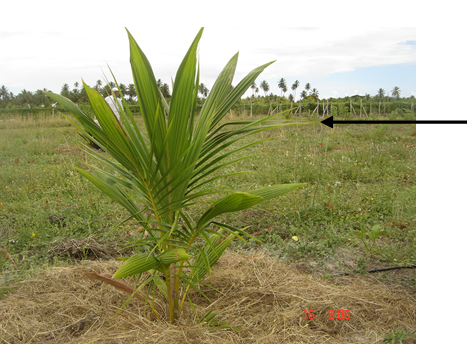 Zu 3: Zeitpunkt des Erscheinens des ersten BlütenstandesDer Zeitpunkt des Erscheinens des ersten Blütenstandes sollte erfaßt werden, wenn 50% der Pflanzen den ersten Blütenstand ausgebildet haben.Zu 4: Stamm: FußZu 5: Stamm: Breite des FußesDie Breite des Fußes sollte an dessen breitestem Teil erfaßt werden.Zu 6: Stamm: HöheDie Stammhöhe sollte vom Boden bis zur Oberseite der elften Narbe (vergleiche Abbildung 8.1 (a)) erfaßt werden.Zu 7: Stamm: BreiteDie Stammbreite sollte in der Mitte zwischen dem Boden und der Oberseite der elften Narbe gemessen werden.Zu 8: Blatt: Haltung der unteren BlätterZu 9: Blatt: Länge der SpindelZu 14: Blattstiel: LängeZu 15: Blattstiel: BreiteDie Länge der Spindel sollte von der proximalsten Blattfieder zur Spitze der Spindel erfaßt werden.Die Länge des Blattstiels sollte von der Basis zu der proximalsten Blattfieder der Spindel erfaßt werden.Die Breite des Blattstiels sollte am Ansatz der ersten Blattfieder erfaßt werden.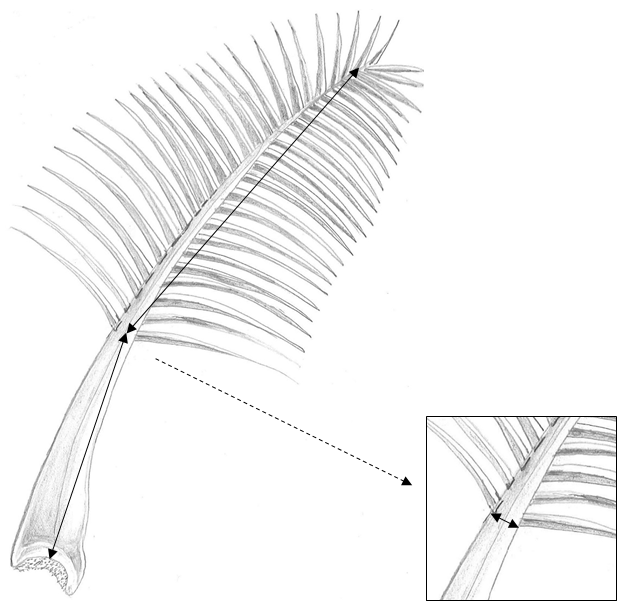 Zu 11: Blattfieder: LängeDie Länge einer Blattfieder sollte am Mittelteil der Spindel erfaßt werden.Zu 12: Blattfieder: BreiteDie Breite der Blattfieder sollte an der breitesten Stelle einer Blattfieder in der Mitte der Spindel erfaßt werden.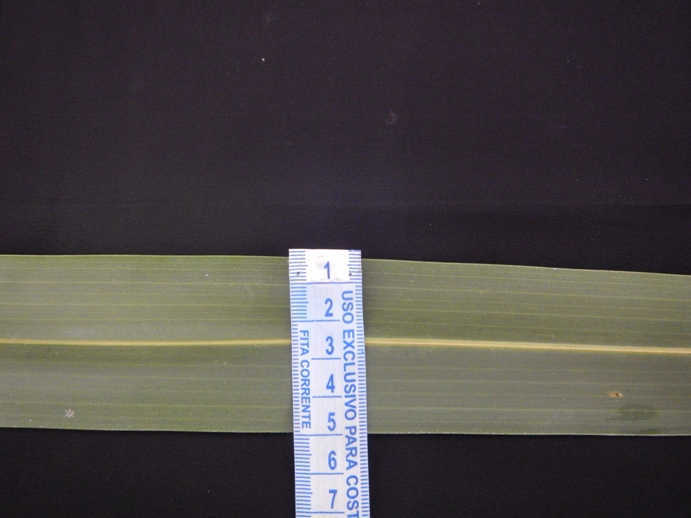 Zu 16: Blattstiel: Dicke Die Dicke des Blattstiels sollte am Ansatz der ersten Blattfieder erfaßt werden.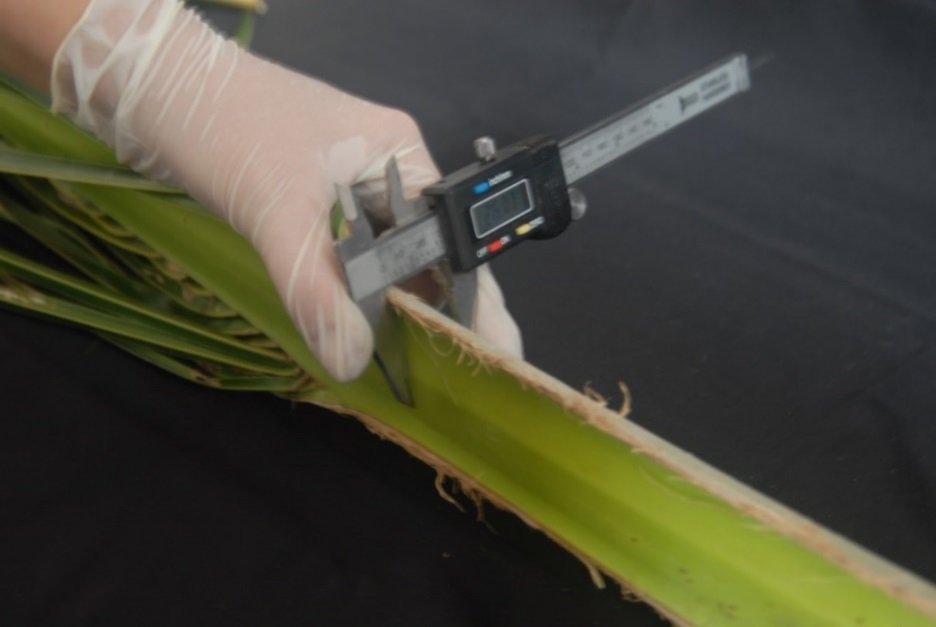 Zu 17: Blattstiel: HauptfarbeDie Hauptfarbe des Blattstiels sollte circa 10 cm unterhalb des Ansatzes der ersten Blattfieder erfaßt werden.Die Hauptfarbe ist die Farbe mit der größten Fläche. In Fällen, in denen die Flächen der Haupt- und Sekundärfarbe annähernd gleich groß sind, so daß nicht zuverlässig entschieden werden kann, welche Farbe die größte Fläche bedeckt, wird die dunkelste Farbe als Hauptfarbe betrachtet.Zu 18: Blütenstand: Anzahl ÄhrchenDie Anzahl der Ährchen wird durch Zählung nach deren Entfernung vom Blütenstand ermittelt.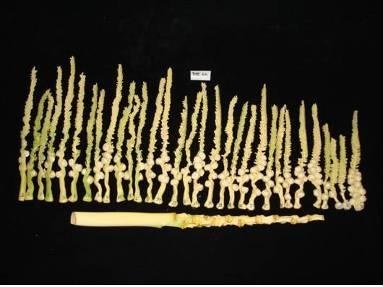 Zu 19: Blütenstand: Anzahl Ährchen mit weiblichen BlütenDie Anzahl der Ährchen mit weiblichen Blüten wird durch Zählung nach deren Entfernung vom Blütenstand ermittelt.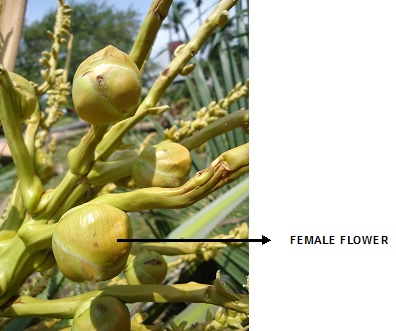 Zu 20: Blütenstand: Länge des Ährchens mit weiblichen BlütenDie Länge des Ährchens mit weiblichen Blüten sollte am ersten Ährchen mit weiblichen Blüten von der Basis des Blütenstandes aus erfaßt werden.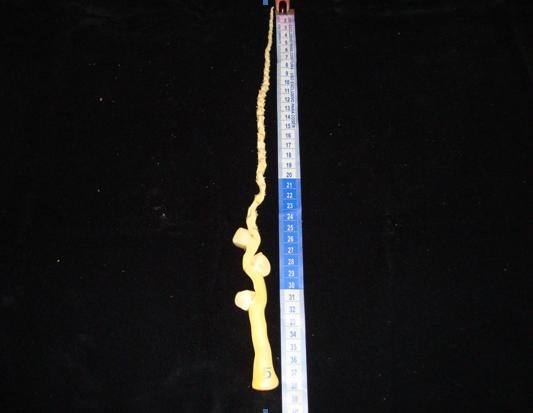 Zu 21: Blütenstand: Länge der Mittelachse	Die Länge der Mittelachse sollte vom Ansatzpunkt des ersten Ährchens bis zum Ansatzpunkt des letzten Ährchens gemessen werden.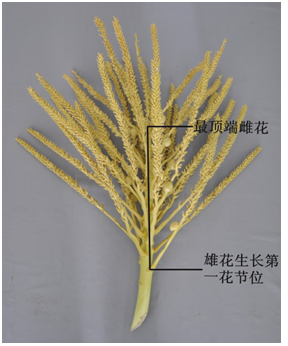 Zu 22: Blütenstiel: LängeZu 23: Blütenstiel: Breite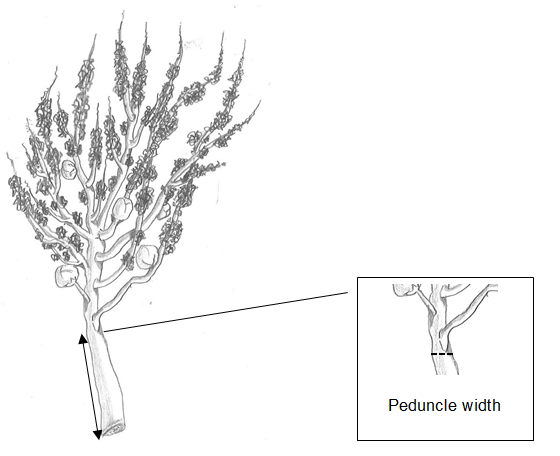 Zu 25: Frucht: HauptfarbeDie Hauptfarbe ist die Farbe mit der größten Fläche. In Fällen, in denen die Flächen der Haupt- und Sekundärfarbe annähernd gleich groß sind, so daß nicht zuverlässig entschieden werden kann, welche Farbe die größte Fläche bedeckt, wird die dunkelste Farbe als Hauptfarbe betrachtet.Zu 26: Frucht: Aroma des KokoswassersDas Aroma wird durch Riechen am Wasser bei Erreichen der Genußreife als Wasser erfaßt.Zu 27: Frucht: FormZu 28: Nuß: FormZu 29: Schale: DickeDie Dicke der Schale sollte am Mittelteil der Nuß erfaßt werden.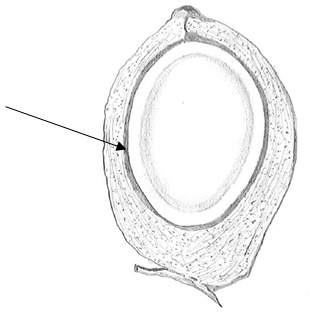 Zu 30: Fleisch: DickeDie Dicke des Fleisches sollte am Mittelteil der Nuß erfaßt werden.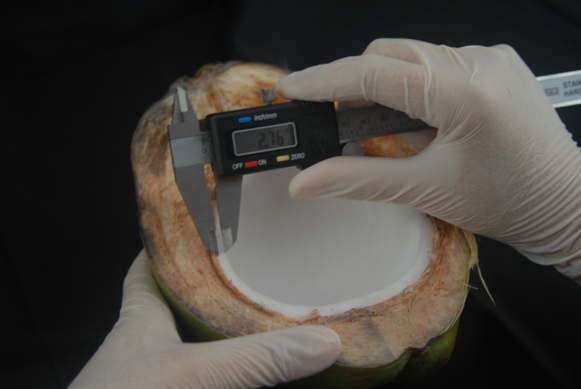 LiteraturAragão, W. M., Ribeiro, F.E., de V. Melo, M. F. 2009:  Cultivares de coqueiro para produção de coco seco: coqueiro gigante vs híbridos. In: Cintra, F.L.D., Fontes, H.R., Passos, E.E.M., Ferreira, J.M.S., (Ed.). Fundamentos tecnológicos para a revitalização das áreas cultivadas com coqueiro gigante do Brasil. Aracaju: Embrapa Tabuleiros Costeiros,. 232p.IPGRI, 1995:  Descriptors for Coconut (Cocus nucifera L.). International Plant Genetic Resources Institute. Rome, IT, 61 pp.Ling GAO, Danzhou DUS testing station for the protection of new variety of plants, Ministry of Agriculture. Institute of Tropical Crops Genetic Resources, Chinese Academy of Tropical Agriculture Sciences. Photographie zu 20.Marcus Vinithius Mendes Prates. Fiscal Federal Agropecuário. Ministério da Agricultura, Pecuária e Abastecimento – MAPA, Brasília – Brasil - Illustrations  Ads. 4, 5, 9, 11, 13, 18, 19, 26, 28, 29.Ministério da Agricultura, Pecuária e Abastecimento – MAPA, Brasília – Brasil, Embrapa Tabuleiros Costeiros – Aracaju – Brasil, photographs 8.1 (a) and ads: 2,10, 16, 21, 22, 23, 30.Santos, G. A.; Batugal, P. A.; Othaman, A.; Baudouin, L.; Labouisse, J.P.  (Ed.) Manual on standardized  research techniques in coconut breeding. Rome, IT, IPGRI, 1993, p.irrWuidart, W., Rognon, F., 1978:  L’analysis de composant de la noix de cocotier: Méthode de determination du coprah. Oléagineux, 33(5): 225-33.Technischer Fragebogen[Ende des Dokuments]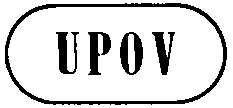 GTG/314/1 Rev.ORIGINAL:  englischDATUM:  2016-03-16 + 2019-06-14INTERNATIONALER VERBAND ZUM SCHUTZ VON PFLANZENZÜCHTUNGENINTERNATIONALER VERBAND ZUM SCHUTZ VON PFLANZENZÜCHTUNGENINTERNATIONALER VERBAND ZUM SCHUTZ VON PFLANZENZÜCHTUNGENGenfGenfGenfKOKOSNUSSUPOV Code:  COCOS_NUC Cocos nucifera L.*Botanischer NameEnglischFranzösischDeutschSpanischCocos nucifera L.CoconutCocotierKokosnußCocoteroZweck dieser Richtlinien („Prüfungsrichtlinien“) ist es, die in der Allgemeinen Einführung (Dokument TG/1/3) und deren verbundenen TGP-Dokumenten enthaltenen Grundsätze in detaillierte praktische Anleitung für die harmonisierte Prüfung der Unterscheidbarkeit, der Homogenität und der Beständigkeit (DUS) umzusetzen und insbesondere geeignete Merkmale für die DUS-Prüfung und die Erstellung harmonisierter Sortenbeschreibungen auszuweisen.StufeNoteklein3mittel5groß7StufeNotesehr klein1sehr klein bis klein2klein3klein bis mittel4mittel5mittel bis groß6groß7groß bis sehr groß8sehr groß9EnglishfrançaisdeutschespañolExample Varieties
Exemples
Beispielssorten
Variedades ejemploNote/
Nota

(+)VG/MSYoung plant: number of leavesJeune plante : nombre de feuillesJungpflanze: Anzahl BlätterPlanta joven:  número de hojasQNfewpetitwenigepocasCapi, Genjah Kuning Nias3mediummoyenmittelmedioGenjah Raja Brown, Híbrido Cancún5manygrandvieleabundantesAcapulco, Dalam Mapanget7
(*)
(+)MGYoung plant: time of leaf splittingJeune plante : époque de la division de la feuilleJungpflanze: Zeitpunkt der BlatteilungPlanta joven:  época de división de las hojasQNearlyprécocefrühtempranaDalam Sawarna1mediummoyennemittelmediaDalam Tenga, Genjah Kuning Bali2latetardivespättardía3
(*)
(+)MGTime of appearance of first inflorescenceÉpoque de l’apparition de la première inflorescenceZeitpunkt des Erscheinens des ersten BlütenstandesÉpoca de aparición de la primera inflorescenciaQNearlyprécocefrühtempranaBrazilian Green Dwarf Jiqui, Genjah Tebing Tinggi, Malayan Red Dwarf, Malayan Yellow Dwarf3mediummoyenne mittelmediaDalam Mapanget, MATAG Hybrid Green5latetardivespättardíaBrazilian Tall Praia do Forte, Dalam Jepara, Malayan Tall, Tagnanan Tall7

(+)VGStem: boleTige : fûtStamm: FußTallo:  bolaQL(a)absentabsentfehlendausenteBrazilian Green Dwarf Jiqui, Genjah Kuning Nias, Malayan Red Dwarf, Malayan Yellow Dwarf1presentprésentvorhandenpresenteCapi, 
Donaji, Malayan Tall, Tagnanan Tall9
(*)
(+)VG/MSStem: width of boleTige : largeur du fûtStamm: Breite des FußesTallo:  anchura de la bolaQN(a)smallpetiteschmalpequeñaAcapulco, Kelapa Hibrida Indonesia-11mediummoyennemittelmediaBrazilian Tall Praia do Forte, Dalam Mapanget, Híbrido Chactemal, Rennel Tall Green, West African Tall Green3largegrandebreitgrandeDalam Tenga, Felicitos, Malayan Tall, Tagnanan Tall5
(*)
(+)VG/MSStem: heightTige : hauteurStamm: HöheTallo:  alturaQN(a)shortcourteniedrigcortoAcapulco, Brazilian Green Dwarf Jiqui, Malayan Red Dwarf, Malayan Yellow Dwarf3mediummoyenne mittelmedioHíbrido Cancún, Rennel Tall Green5tallhautehochaltoBrazilian Tall Praia do Forte, Escondido, Tagnanan Tall7
(*)
(+)VG/MSStem: widthTige : largeurStamm: BreiteTallo:  anchuraQN(a)narrowétroiteschmalestrechoBrazilian Green Dwarf Jiqui, Malayan Red Dwarf, Malayan Yellow Dwarf3mediummoyennemittelmedioRennel Tall Green5broadlargebreitanchoBrazilian Tall Praia do Forte, Malayan Tall, Tagnanan Tall7
(*)
(+)VGLeaf: attitude of lower leavesFeuille : port des feuilles de la baseBlatt: Haltung der unteren BlätterHoja:  porte de las hojas inferioresQN(a)upwardsdresséesaufwärts gerichtetorientadas hacia arriba1outwardshorizontalesabstehendorientadas hacia el exteriorMalayan Tall, Tagnanan Tall2downwardsretombantesabwärts gerichtetorientadas hacia abajoBrazilian Green Dwarf Jiqui, Malayan Red Dwarf, Malayan Yellow Dwarf3
(*)
(+)VG/MSLeaf: length of rachisFeuille : longueur du rachisBlatt: Länge der SpindelHoja:  longitud del raquisQN(a)shortcourtkurzcortoAcapulco, Brazilian Green Dwarf Jiqui, Genjah Kuning Nias, Pandan Aromatic Dwarf3mediummoyenmittelmedioHíbrido Chactemal, Kelapa Hibrida Indonesia-3, Malayan Red Dwarf, Malayan Yellow Dwarf5longlonglanglargoBrazilian Tall Praia do Forte, Dalam Palu, Escondido, Rennel Tall Green7VG/MSLeaf: number of leafletsFeuille : nombre de foliolesBlatt: Anzahl BlattfiedernHoja:  número de foliolosQN(a)fewpetitwenigepocosAcapulco, Brazilian Green Dwarf Jiqui, Genjah Kuning Nias, Malayan Yellow Dwarf3mediummoyenmittelmedioDalam Jepara, Híbrido Ordaz, Rennel Tall Green5manygrandvieleabundantesBrazilian Tall Praia do Forte, Dalam Takome, Gigante, West African Tall Green7

(+)VG/MSLeaflet: lengthFoliole : longueurBlattfieder: LängeFoliolo:  longitudQN(a)shortcourtekurzcortoBrazilian Green Dwarf Jiqui, Costa Chica, Genjah Kuning Nias, Pandan Aromatic Dwarf 3mediummoyennemittelmedioDalam Tebing Tinggi, Felicitos,
Rennel Tall Green5longlonguelanglargoBrazilian Tall Praia do Forte7

(+)VG/MSLeaflet: widthFoliole : largeurBlattfieder: BreiteFoliolo:  anchuraQN(a)narrowétroiteschmalestrechoAcapulco, Brazilian Green Dwarf Jiqui, Genjah Kuning Bali3mediummoyennemittelmedioDalam Mamuaya, Híbrido Cancún5broadlargebreitanchoBrazilian Tall Praia do Forte, Costa Chica, Dalam Kima Atas7VGLeaflet: intensity of green colorFoliole : intensité de la couleur verteBlattfieder: Intensität der GrünfärbungFoliolo:  intensidad del color verdeQN(a)lightclairehellclaro1mediummoyennemittelmedioBrazilian Green Dwarf Jiqui2darkfoncéedunkeloscuroMalayan Red Dwarf, Malayan Yellow Dwarf, Tagnanan Tall3

(+)VG/MSPetiole: lengthPétiole : longueurBlattstiel: LängePecíolo:  longitudQN(a)shortcourtkurzcortoAcapulco, Brazilian Green Dwarf Jiqui, Genjah Kuning Nias3mediummoyenmittelmedioCosta Chica, Kelapa Hibrida Indonesia-15longlonglanglargoBrazilian Tall Praia do Forte, Dalam Tenga, Escondido7

(+)VG/MSPetiole: widthPétiole : largeurBlattstiel: BreitePecíolo:  anchuraQN(a)narrowétroitschmalestrechoAcapulco, Brazilian Green Dwarf Jiqui, Dalam Mapanget3mediummoyenmittelmedioGenjah Raja Brown, Híbrido Ordaz5broadlargebreitanchoBrazilian Tall Praia do Forte, Costa Chica, Dalam Kima Atas7

(+)VG/MSPetiole: thicknessPétiole : épaisseur Blattstiel: Dicke Pecíolo:  grosor QN(a)narrowétroiteschmalestrechoAcapulco, Genjah Kuning Nias3mediummoyennemittelmedioHíbrido Cancún, Kelapa Hibrida Indonesia-25broadlargebreitanchoDalam Bali, Escondido7

(+)VGPetiole: main colorPétiole : couleur principale Blattstiel: HauptfarbePecíolo:  color principalPQ(a)yellowjaunegelbamarilloGenjah Kuning Nias, Malayan Yellow Dwarf1greenvertgrünverdeGenjah Salak, Malayana Green Dwarf2redrougerotrojoDalam Mapanget, Malayan Red Dwarf3brownbrunbraunmarrónGenjah Raja Brown, Malayan Brown Dwarf4

(+)MSInflorescence: number of spikeletsInflorescence : nombre d’épilletsBlütenstand: Anzahl ÄhrchenInflorescencia:  número de espiguillasQN(b)fewpetitwenigepocosBrazilian Tall Praia do Forte, Dalam Tenga, Felicitos, Rennel Tall Green3mediummoyenmittelmedioAcapulco, Dalam Banyuwang, West African Tall Green5manygrandvieleabundantesDalam Kima Atas, Híbrido Ordaz7
(*)
(+)MSInflorescence: number of spikelets with female flowersInflorescence : nombre d’épillets présentant des fleurs femellesBlütenstand: Anzahl Ährchen mit weiblichen BlütenInflorescencia:  número de espiguillas con flores femeninasQN(b)fewpetit wenigebajoBrazilian Tall Praia do Forte, Escondido3mediummoyenmittelmedioGigante, Malayan Red Dwarf, Malayan Yellow Dwarf5manygrandvielealtoAcapulco, West African Tall Green7

(+)VG/MSInflorescence: length of spikelet with female flowersInflorescence : longueur de l’épillet présentant des fleurs femellesBlütenstand: Länge des Ährchens mit weiblichen BlütenInflorescencia:  longitud de la espiguilla con flores femeninasQN(b)shortcourtkurzcortaAcapulco, Genjah Raja Brown, Malayan Red Dwarf, Malayan Yellow Dwarf3mediummoyenmittelmediaGigante, Kelapa Hibrida Indonesia-4, Tagnanan Tall5longlonglanglargaBrazilian Tall Praia do Forte, Capi, Dalam Mapanget, Rennel Tall Green7

(+)VG/MSInflorescence: length of central axisInflorescence : longueur de l’axe centralBlütenstand: Länge der MittelachseInflorescencia:  longitud del eje centralQN(b)shortcourtkurzcortoAcapulco, Genjah Raja Brown, Malayan Red Dwarf, Malayan Yellow Dwarf3mediummoyenmittelmedioHíbrido Chactemal, Kelapa Hibrida Indonesia-4, West African Tall Green5longlonglanglargoBrazilian Tall Praia do Forte, Dalam Mapanget, Gigante7

(+)VG/MSPeduncle: lengthPédoncule : longueurBlütenstiel: LängePedúnculo:  longitudQN(b)shortcourtkurzcortoBrazilian Green Dwarf Jiqui, Donaji, Genjah Raja Brown, Malayan Yellow Dwarf3mediummoyenmittelmedioFelicitos, Kelapa Hibrida Indonesia-4, Tagnanan Tall, West African Tall Green5longlonglanglargoBrazilian Tall Praia do Forte, Dalam Mapanget, Híbrido Ordaz, Rennel Tall Green7

(+)VG/MSPeduncle: widthPédoncule : largeurBlütenstiel: BreitePedúnculo:  anchuraQN(b)narrowétroitschmalestrechoAcapulco, Genjah Raja Brown3mediummoyenmittelmedioHíbrido Ordaz, Kelapa Hibrida Indonesia-45broadlargebreitanchoBrazilian Tall Praia do Forte, Dalam Mapanget, Gigante7VG/MSBunch: number of fruitsGrappe : nombre de fruitsFruchtstand: Anzahl FrüchteRacimo:  número de frutosQN(c)fewpetit wenigepocosBrazilian Tall Praia do Forte, Costa Chica, Dalam Sawarna3mediummoyenmittelmedioCapi, Dalam Mapanget5manygrandvieleabundantesBrazilian Green Dwarf Jiqui, Dalam Takome, Híbrido Chactemal7
(*)
(+)VGFruit: main colorFruit : couleur principaleFrucht: HauptfarbeFruto:  color principalPQ(c)yellowjaunegelbamarilloAcapulco, Genjah Kuning Bali1greenvertgrünverdeBrazilian Green Dwarf Jiqui, Genjah Hijau Nias2redrougerotrojoGenjah Merah3brownbrunbraunmarrónGenjah Raja Brown4

(+)VGFruit: aroma of coconut waterFruit : arôme de l’eau de cocoFrucht: Aroma des KokoswassersFruto:  aroma del agua de cocoQL(c)absentabsentfehlendausenteMalayan Red Dwarf, Malayan Yellow Dwarf1presentprésentvorhandenpresentePandan Aromatic Dwarf, Wenye49
(*)
(+)VGFruit: shapeFruit : formeFrucht: FormFruto:  formaPQ(d)ovateovaleeiförmigovalBrazilian Green Dwarf Jiqui, West African Tall Green1circularcirculairekreisförmigcircularCosta Chica, Tagnanan Tall Green2ellipticelliptiqueelliptischelípticoAcapulco, Malayan Red Dwarf, Malayan Yellow Dwarf3obovateobovaleverkehrt eiförmigobovalBrazilian Tall Praia do Forte4
(*)
(+)VGNut: shapeNoix : formeNuß: FormNuez:  formaPQ(d)oblateaplatiebreitrundachatadaBrazilian Green Dwarf Jiqui, Capi1circularcirculairekreisförmigcircularAcapulco, Malayan Red Dwarf, Malayan Yellow Dwarf2ellipticelliptiqueelliptischelípticaBrazilian Tall Praia do Forte, Donaji, West African Tall Green3obovateobovaleverkehrt eiförmigoboval4

(+)VG/MSShell: thicknessCoque : épaisseurSchale: DickeCáscara:  grosorQN(d)thinmincedünndelgadaGenjah Kuning Nias, Malayan Red Dwarf, Malayan Yellow Dwarf1mediummoyennemittelmediaKelapa Hibrida Indonesia-1, Rennel Tall Green2thicképaissedickgruesaDalam Tenga, West African Tall Green3
(*)
(+)VGMeat: thicknessChair : épaisseurFleisch: DickePulpa:  grosorQN(d)thinmincedünndelgadaAcapulco, Genjah Kuning Jombang, Malayan Yellow Dwarf1mediummoyennemittelmediaDalam Sawarna, Gigante, Rennel Tall Green2thicképaissedickgruesaDalam Mapanget, Híbrido Cancún, West African Tall Green3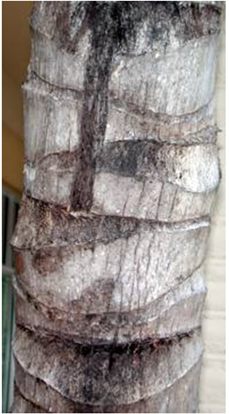 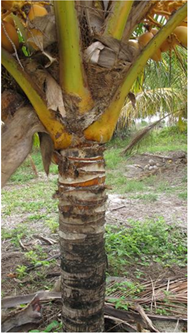 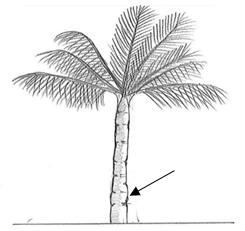 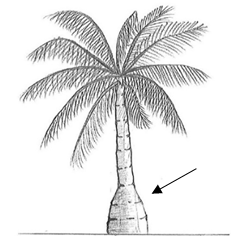 19fehlendvorhanden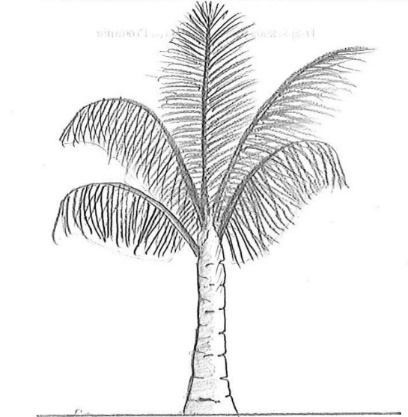 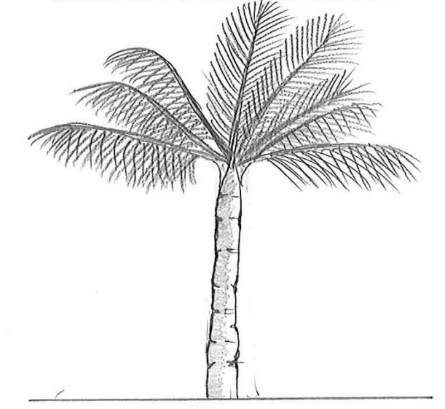 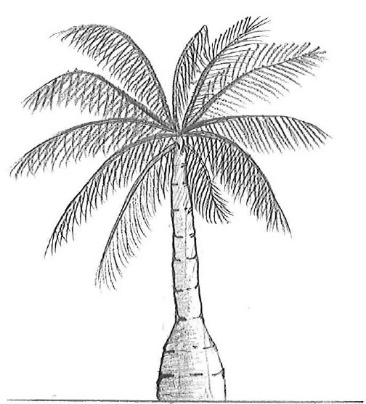 123aufwärts gerichtetabstehendabwärts gerichtet   breitester Teil     breitester Teil     breitester Teil  unter der Mittein der Mitteüber der Mitte	schmal (groß)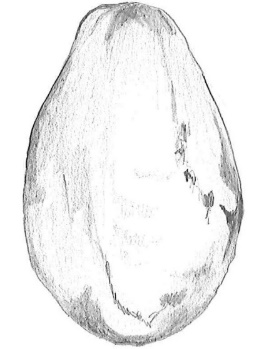 1eiförmigBreite (Verhältnis Länge/Breite)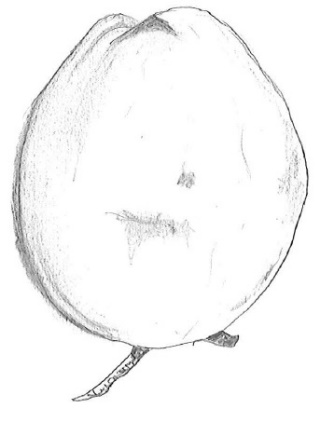 3elliptisch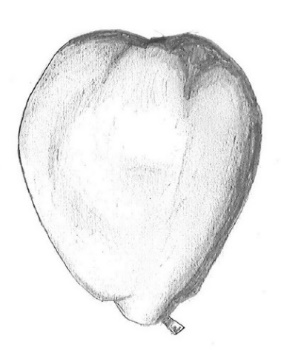 4verkehrt eiförmigbreit (klein)	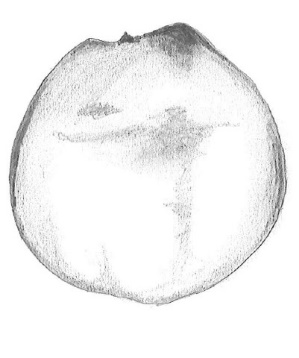 2kreisförmig   breitester Teil      breitester Teil   in der Mitteüber der Mitte	 schmal (groß)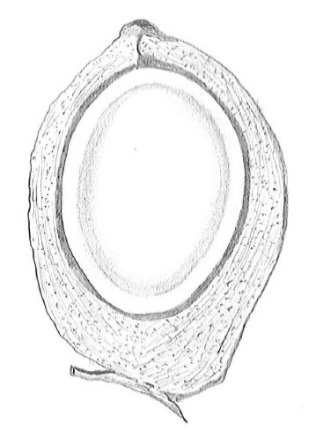 3elliptischBreite (Verhältnis Länge/Breite)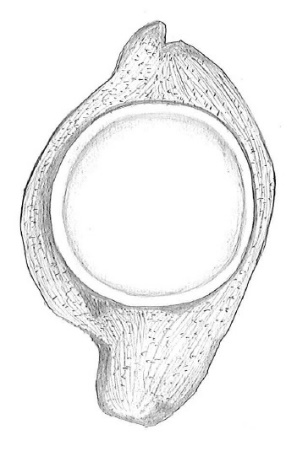 2kreisförmig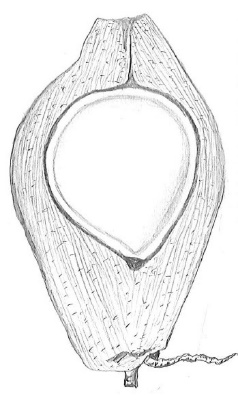 4verkehrt eiförmigbreit (klein)	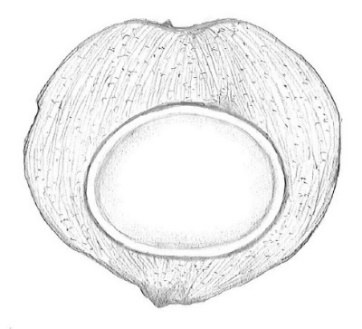 1breitrundTECHNISCHER FRAGEBOGENTECHNISCHER FRAGEBOGENTECHNISCHER FRAGEBOGENTECHNISCHER FRAGEBOGENSeite {x} von {y}Seite {x} von {y}Referenznummer:Referenznummer:Referenznummer:Referenznummer:Referenznummer:Referenznummer:Antragsdatum:Antragsdatum:Antragsdatum:Antragsdatum:Antragsdatum:Antragsdatum:(nicht vom Anmelder auszufüllen)(nicht vom Anmelder auszufüllen)(nicht vom Anmelder auszufüllen)(nicht vom Anmelder auszufüllen)(nicht vom Anmelder auszufüllen)(nicht vom Anmelder auszufüllen)TECHNISCHER FRAGEBOGENin Verbindung mit der Anmeldung zum Sortenschutz auszufüllenTECHNISCHER FRAGEBOGENin Verbindung mit der Anmeldung zum Sortenschutz auszufüllenTECHNISCHER FRAGEBOGENin Verbindung mit der Anmeldung zum Sortenschutz auszufüllenTECHNISCHER FRAGEBOGENin Verbindung mit der Anmeldung zum Sortenschutz auszufüllenTECHNISCHER FRAGEBOGENin Verbindung mit der Anmeldung zum Sortenschutz auszufüllenTECHNISCHER FRAGEBOGENin Verbindung mit der Anmeldung zum Sortenschutz auszufüllenTECHNISCHER FRAGEBOGENin Verbindung mit der Anmeldung zum Sortenschutz auszufüllenTECHNISCHER FRAGEBOGENin Verbindung mit der Anmeldung zum Sortenschutz auszufüllenTECHNISCHER FRAGEBOGENin Verbindung mit der Anmeldung zum Sortenschutz auszufüllenTECHNISCHER FRAGEBOGENin Verbindung mit der Anmeldung zum Sortenschutz auszufüllenTECHNISCHER FRAGEBOGENin Verbindung mit der Anmeldung zum Sortenschutz auszufüllenTECHNISCHER FRAGEBOGENin Verbindung mit der Anmeldung zum Sortenschutz auszufüllen1.	Gegenstand des Technischen Fragebogens1.	Gegenstand des Technischen Fragebogens1.	Gegenstand des Technischen Fragebogens1.	Gegenstand des Technischen Fragebogens1.	Gegenstand des Technischen Fragebogens1.	Gegenstand des Technischen Fragebogens1.	Gegenstand des Technischen Fragebogens1.	Gegenstand des Technischen Fragebogens1.	Gegenstand des Technischen Fragebogens1.	Gegenstand des Technischen Fragebogens1.	Gegenstand des Technischen Fragebogens1.	Gegenstand des Technischen Fragebogens1.1	Botanischer Name1.1	Botanischer Name1.1	Botanischer NameCocos nucifera L.Cocos nucifera L.Cocos nucifera L.Cocos nucifera L.Cocos nucifera L.Cocos nucifera L.Cocos nucifera L.1.2	Landesüblicher Name1.2	Landesüblicher Name1.2	Landesüblicher NameKokosnußKokosnußKokosnußKokosnußKokosnußKokosnußKokosnuß2.	Anmelder2.	Anmelder2.	Anmelder2.	Anmelder2.	Anmelder2.	Anmelder2.	Anmelder2.	Anmelder2.	Anmelder2.	Anmelder2.	Anmelder2.	AnmelderNameNameNameAnschriftAnschriftAnschriftTelefonnummerTelefonnummerTelefonnummerFaxnummerFaxnummerFaxnummerE-Mail-AdresseE-Mail-AdresseE-Mail-AdresseZüchter (wenn vom AnmelderZüchter (wenn vom AnmelderZüchter (wenn vom Anmelderverschieden)verschieden)verschieden)3.	Vorgeschlagene Sortenbezeichnung und Anmeldebezeichnung3.	Vorgeschlagene Sortenbezeichnung und Anmeldebezeichnung3.	Vorgeschlagene Sortenbezeichnung und Anmeldebezeichnung3.	Vorgeschlagene Sortenbezeichnung und Anmeldebezeichnung3.	Vorgeschlagene Sortenbezeichnung und Anmeldebezeichnung3.	Vorgeschlagene Sortenbezeichnung und Anmeldebezeichnung3.	Vorgeschlagene Sortenbezeichnung und Anmeldebezeichnung3.	Vorgeschlagene Sortenbezeichnung und Anmeldebezeichnung3.	Vorgeschlagene Sortenbezeichnung und Anmeldebezeichnung3.	Vorgeschlagene Sortenbezeichnung und Anmeldebezeichnung3.	Vorgeschlagene Sortenbezeichnung und Anmeldebezeichnung3.	Vorgeschlagene Sortenbezeichnung und AnmeldebezeichnungVorgeschlagene Sorten-Vorgeschlagene Sorten-Vorgeschlagene Sorten-	bezeichnung (falls vorhanden)	bezeichnung (falls vorhanden)	bezeichnung (falls vorhanden)AnmeldebezeichnungAnmeldebezeichnungAnmeldebezeichnung#4.	Informationen über Züchtungsschema und Vermehrung der Sorte	4.1 	Züchtungsschema#4.	Informationen über Züchtungsschema und Vermehrung der Sorte	4.1 	Züchtungsschema#4.	Informationen über Züchtungsschema und Vermehrung der Sorte	4.1 	Züchtungsschema#4.	Informationen über Züchtungsschema und Vermehrung der Sorte	4.1 	Züchtungsschema#4.	Informationen über Züchtungsschema und Vermehrung der Sorte	4.1 	Züchtungsschema#4.	Informationen über Züchtungsschema und Vermehrung der Sorte	4.1 	Züchtungsschema#4.	Informationen über Züchtungsschema und Vermehrung der Sorte	4.1 	Züchtungsschema#4.	Informationen über Züchtungsschema und Vermehrung der Sorte	4.1 	Züchtungsschema#4.	Informationen über Züchtungsschema und Vermehrung der Sorte	4.1 	Züchtungsschema#4.	Informationen über Züchtungsschema und Vermehrung der Sorte	4.1 	Züchtungsschema#4.	Informationen über Züchtungsschema und Vermehrung der Sorte	4.1 	Züchtungsschema#4.	Informationen über Züchtungsschema und Vermehrung der Sorte	4.1 	ZüchtungsschemaSorte aus:4.1.1	Kreuzunga)	kontrollierte Kreuzung	[    ]	(Elternsorten angeben)(…………………..…………………………)	x	(……………..…………..………………..…)weiblicher Elternteil		männlicher Elternteilb)	teilweise bekannte Kreuzung	[    ]	(die bekannte(n) Elternsorte(n) angeben)(…………………..……………………....…)	x	(……………..………………..…………..…)weiblicher Elternteil		männlicher Elternteilc)	unbekannte Kreuzung	[    ]Sorte aus:4.1.1	Kreuzunga)	kontrollierte Kreuzung	[    ]	(Elternsorten angeben)(…………………..…………………………)	x	(……………..…………..………………..…)weiblicher Elternteil		männlicher Elternteilb)	teilweise bekannte Kreuzung	[    ]	(die bekannte(n) Elternsorte(n) angeben)(…………………..……………………....…)	x	(……………..………………..…………..…)weiblicher Elternteil		männlicher Elternteilc)	unbekannte Kreuzung	[    ]Sorte aus:4.1.1	Kreuzunga)	kontrollierte Kreuzung	[    ]	(Elternsorten angeben)(…………………..…………………………)	x	(……………..…………..………………..…)weiblicher Elternteil		männlicher Elternteilb)	teilweise bekannte Kreuzung	[    ]	(die bekannte(n) Elternsorte(n) angeben)(…………………..……………………....…)	x	(……………..………………..…………..…)weiblicher Elternteil		männlicher Elternteilc)	unbekannte Kreuzung	[    ]Sorte aus:4.1.1	Kreuzunga)	kontrollierte Kreuzung	[    ]	(Elternsorten angeben)(…………………..…………………………)	x	(……………..…………..………………..…)weiblicher Elternteil		männlicher Elternteilb)	teilweise bekannte Kreuzung	[    ]	(die bekannte(n) Elternsorte(n) angeben)(…………………..……………………....…)	x	(……………..………………..…………..…)weiblicher Elternteil		männlicher Elternteilc)	unbekannte Kreuzung	[    ]Sorte aus:4.1.1	Kreuzunga)	kontrollierte Kreuzung	[    ]	(Elternsorten angeben)(…………………..…………………………)	x	(……………..…………..………………..…)weiblicher Elternteil		männlicher Elternteilb)	teilweise bekannte Kreuzung	[    ]	(die bekannte(n) Elternsorte(n) angeben)(…………………..……………………....…)	x	(……………..………………..…………..…)weiblicher Elternteil		männlicher Elternteilc)	unbekannte Kreuzung	[    ]Sorte aus:4.1.1	Kreuzunga)	kontrollierte Kreuzung	[    ]	(Elternsorten angeben)(…………………..…………………………)	x	(……………..…………..………………..…)weiblicher Elternteil		männlicher Elternteilb)	teilweise bekannte Kreuzung	[    ]	(die bekannte(n) Elternsorte(n) angeben)(…………………..……………………....…)	x	(……………..………………..…………..…)weiblicher Elternteil		männlicher Elternteilc)	unbekannte Kreuzung	[    ]Sorte aus:4.1.1	Kreuzunga)	kontrollierte Kreuzung	[    ]	(Elternsorten angeben)(…………………..…………………………)	x	(……………..…………..………………..…)weiblicher Elternteil		männlicher Elternteilb)	teilweise bekannte Kreuzung	[    ]	(die bekannte(n) Elternsorte(n) angeben)(…………………..……………………....…)	x	(……………..………………..…………..…)weiblicher Elternteil		männlicher Elternteilc)	unbekannte Kreuzung	[    ]Sorte aus:4.1.1	Kreuzunga)	kontrollierte Kreuzung	[    ]	(Elternsorten angeben)(…………………..…………………………)	x	(……………..…………..………………..…)weiblicher Elternteil		männlicher Elternteilb)	teilweise bekannte Kreuzung	[    ]	(die bekannte(n) Elternsorte(n) angeben)(…………………..……………………....…)	x	(……………..………………..…………..…)weiblicher Elternteil		männlicher Elternteilc)	unbekannte Kreuzung	[    ]Sorte aus:4.1.1	Kreuzunga)	kontrollierte Kreuzung	[    ]	(Elternsorten angeben)(…………………..…………………………)	x	(……………..…………..………………..…)weiblicher Elternteil		männlicher Elternteilb)	teilweise bekannte Kreuzung	[    ]	(die bekannte(n) Elternsorte(n) angeben)(…………………..……………………....…)	x	(……………..………………..…………..…)weiblicher Elternteil		männlicher Elternteilc)	unbekannte Kreuzung	[    ]Sorte aus:4.1.1	Kreuzunga)	kontrollierte Kreuzung	[    ]	(Elternsorten angeben)(…………………..…………………………)	x	(……………..…………..………………..…)weiblicher Elternteil		männlicher Elternteilb)	teilweise bekannte Kreuzung	[    ]	(die bekannte(n) Elternsorte(n) angeben)(…………………..……………………....…)	x	(……………..………………..…………..…)weiblicher Elternteil		männlicher Elternteilc)	unbekannte Kreuzung	[    ]Sorte aus:4.1.1	Kreuzunga)	kontrollierte Kreuzung	[    ]	(Elternsorten angeben)(…………………..…………………………)	x	(……………..…………..………………..…)weiblicher Elternteil		männlicher Elternteilb)	teilweise bekannte Kreuzung	[    ]	(die bekannte(n) Elternsorte(n) angeben)(…………………..……………………....…)	x	(……………..………………..…………..…)weiblicher Elternteil		männlicher Elternteilc)	unbekannte Kreuzung	[    ]Sorte aus:4.1.1	Kreuzunga)	kontrollierte Kreuzung	[    ]	(Elternsorten angeben)(…………………..…………………………)	x	(……………..…………..………………..…)weiblicher Elternteil		männlicher Elternteilb)	teilweise bekannte Kreuzung	[    ]	(die bekannte(n) Elternsorte(n) angeben)(…………………..……………………....…)	x	(……………..………………..…………..…)weiblicher Elternteil		männlicher Elternteilc)	unbekannte Kreuzung	[    ]4.1.2	Mutation	[    ](Ausgangssorte angeben)4.1.2	Mutation	[    ](Ausgangssorte angeben)4.1.2	Mutation	[    ](Ausgangssorte angeben)4.1.2	Mutation	[    ](Ausgangssorte angeben)4.1.2	Mutation	[    ](Ausgangssorte angeben)4.1.2	Mutation	[    ](Ausgangssorte angeben)4.1.2	Mutation	[    ](Ausgangssorte angeben)4.1.2	Mutation	[    ](Ausgangssorte angeben)4.1.2	Mutation	[    ](Ausgangssorte angeben)4.1.2	Mutation	[    ](Ausgangssorte angeben)4.1.2	Mutation	[    ](Ausgangssorte angeben)4.1.2	Mutation	[    ](Ausgangssorte angeben)4.1.3	Entdeckung und Entwicklung	[    ](angeben, wo und wann sie entdeckt und wie sie entwickelt wurde)4.1.3	Entdeckung und Entwicklung	[    ](angeben, wo und wann sie entdeckt und wie sie entwickelt wurde)4.1.3	Entdeckung und Entwicklung	[    ](angeben, wo und wann sie entdeckt und wie sie entwickelt wurde)4.1.3	Entdeckung und Entwicklung	[    ](angeben, wo und wann sie entdeckt und wie sie entwickelt wurde)4.1.3	Entdeckung und Entwicklung	[    ](angeben, wo und wann sie entdeckt und wie sie entwickelt wurde)4.1.3	Entdeckung und Entwicklung	[    ](angeben, wo und wann sie entdeckt und wie sie entwickelt wurde)4.1.3	Entdeckung und Entwicklung	[    ](angeben, wo und wann sie entdeckt und wie sie entwickelt wurde)4.1.3	Entdeckung und Entwicklung	[    ](angeben, wo und wann sie entdeckt und wie sie entwickelt wurde)4.1.3	Entdeckung und Entwicklung	[    ](angeben, wo und wann sie entdeckt und wie sie entwickelt wurde)4.1.3	Entdeckung und Entwicklung	[    ](angeben, wo und wann sie entdeckt und wie sie entwickelt wurde)4.1.3	Entdeckung und Entwicklung	[    ](angeben, wo und wann sie entdeckt und wie sie entwickelt wurde)4.1.3	Entdeckung und Entwicklung	[    ](angeben, wo und wann sie entdeckt und wie sie entwickelt wurde)4.1.4	Sonstige	[    ](Einzelheiten angeben)4.1.4	Sonstige	[    ](Einzelheiten angeben)4.1.4	Sonstige	[    ](Einzelheiten angeben)4.1.4	Sonstige	[    ](Einzelheiten angeben)4.1.4	Sonstige	[    ](Einzelheiten angeben)4.1.4	Sonstige	[    ](Einzelheiten angeben)4.1.4	Sonstige	[    ](Einzelheiten angeben)4.1.4	Sonstige	[    ](Einzelheiten angeben)4.1.4	Sonstige	[    ](Einzelheiten angeben)4.1.4	Sonstige	[    ](Einzelheiten angeben)4.1.4	Sonstige	[    ](Einzelheiten angeben)4.1.4	Sonstige	[    ](Einzelheiten angeben)	4.2	Methode zur Vermehrung der Sorte:	4.2	Methode zur Vermehrung der Sorte:	4.2	Methode zur Vermehrung der Sorte:	4.2	Methode zur Vermehrung der Sorte:	4.2	Methode zur Vermehrung der Sorte:	4.2	Methode zur Vermehrung der Sorte:	4.2	Methode zur Vermehrung der Sorte:	4.2	Methode zur Vermehrung der Sorte:	4.2	Methode zur Vermehrung der Sorte:	4.2	Methode zur Vermehrung der Sorte:	4.2	Methode zur Vermehrung der Sorte:	4.2	Methode zur Vermehrung der Sorte:4.2.1	Samenvermehrte Sortena)	Selbstbefruchtung	[   ]b)	Fremdbefruchtung	[   ]c)	Sonstige	[   ](Einzelheiten angeben)4.2.2	Sonstige	[   ](Einzelheiten angeben)4.2.1	Samenvermehrte Sortena)	Selbstbefruchtung	[   ]b)	Fremdbefruchtung	[   ]c)	Sonstige	[   ](Einzelheiten angeben)4.2.2	Sonstige	[   ](Einzelheiten angeben)4.2.1	Samenvermehrte Sortena)	Selbstbefruchtung	[   ]b)	Fremdbefruchtung	[   ]c)	Sonstige	[   ](Einzelheiten angeben)4.2.2	Sonstige	[   ](Einzelheiten angeben)4.2.1	Samenvermehrte Sortena)	Selbstbefruchtung	[   ]b)	Fremdbefruchtung	[   ]c)	Sonstige	[   ](Einzelheiten angeben)4.2.2	Sonstige	[   ](Einzelheiten angeben)4.2.1	Samenvermehrte Sortena)	Selbstbefruchtung	[   ]b)	Fremdbefruchtung	[   ]c)	Sonstige	[   ](Einzelheiten angeben)4.2.2	Sonstige	[   ](Einzelheiten angeben)4.2.1	Samenvermehrte Sortena)	Selbstbefruchtung	[   ]b)	Fremdbefruchtung	[   ]c)	Sonstige	[   ](Einzelheiten angeben)4.2.2	Sonstige	[   ](Einzelheiten angeben)4.2.1	Samenvermehrte Sortena)	Selbstbefruchtung	[   ]b)	Fremdbefruchtung	[   ]c)	Sonstige	[   ](Einzelheiten angeben)4.2.2	Sonstige	[   ](Einzelheiten angeben)4.2.1	Samenvermehrte Sortena)	Selbstbefruchtung	[   ]b)	Fremdbefruchtung	[   ]c)	Sonstige	[   ](Einzelheiten angeben)4.2.2	Sonstige	[   ](Einzelheiten angeben)4.2.1	Samenvermehrte Sortena)	Selbstbefruchtung	[   ]b)	Fremdbefruchtung	[   ]c)	Sonstige	[   ](Einzelheiten angeben)4.2.2	Sonstige	[   ](Einzelheiten angeben)4.2.1	Samenvermehrte Sortena)	Selbstbefruchtung	[   ]b)	Fremdbefruchtung	[   ]c)	Sonstige	[   ](Einzelheiten angeben)4.2.2	Sonstige	[   ](Einzelheiten angeben)4.2.1	Samenvermehrte Sortena)	Selbstbefruchtung	[   ]b)	Fremdbefruchtung	[   ]c)	Sonstige	[   ](Einzelheiten angeben)4.2.2	Sonstige	[   ](Einzelheiten angeben)4.2.1	Samenvermehrte Sortena)	Selbstbefruchtung	[   ]b)	Fremdbefruchtung	[   ]c)	Sonstige	[   ](Einzelheiten angeben)4.2.2	Sonstige	[   ](Einzelheiten angeben)5.	Anzugebende Merkmale der Sorte (die in Klammern angegebene Zahl verweist auf das entsprechende Merkmal in den Prüfungsrichtlinien; bitte die Note ankreuzen, die derjenigen der Sorte am nächsten kommt).5.	Anzugebende Merkmale der Sorte (die in Klammern angegebene Zahl verweist auf das entsprechende Merkmal in den Prüfungsrichtlinien; bitte die Note ankreuzen, die derjenigen der Sorte am nächsten kommt).5.	Anzugebende Merkmale der Sorte (die in Klammern angegebene Zahl verweist auf das entsprechende Merkmal in den Prüfungsrichtlinien; bitte die Note ankreuzen, die derjenigen der Sorte am nächsten kommt).5.	Anzugebende Merkmale der Sorte (die in Klammern angegebene Zahl verweist auf das entsprechende Merkmal in den Prüfungsrichtlinien; bitte die Note ankreuzen, die derjenigen der Sorte am nächsten kommt).5.	Anzugebende Merkmale der Sorte (die in Klammern angegebene Zahl verweist auf das entsprechende Merkmal in den Prüfungsrichtlinien; bitte die Note ankreuzen, die derjenigen der Sorte am nächsten kommt).5.	Anzugebende Merkmale der Sorte (die in Klammern angegebene Zahl verweist auf das entsprechende Merkmal in den Prüfungsrichtlinien; bitte die Note ankreuzen, die derjenigen der Sorte am nächsten kommt).5.	Anzugebende Merkmale der Sorte (die in Klammern angegebene Zahl verweist auf das entsprechende Merkmal in den Prüfungsrichtlinien; bitte die Note ankreuzen, die derjenigen der Sorte am nächsten kommt).5.	Anzugebende Merkmale der Sorte (die in Klammern angegebene Zahl verweist auf das entsprechende Merkmal in den Prüfungsrichtlinien; bitte die Note ankreuzen, die derjenigen der Sorte am nächsten kommt).5.	Anzugebende Merkmale der Sorte (die in Klammern angegebene Zahl verweist auf das entsprechende Merkmal in den Prüfungsrichtlinien; bitte die Note ankreuzen, die derjenigen der Sorte am nächsten kommt).5.	Anzugebende Merkmale der Sorte (die in Klammern angegebene Zahl verweist auf das entsprechende Merkmal in den Prüfungsrichtlinien; bitte die Note ankreuzen, die derjenigen der Sorte am nächsten kommt).5.	Anzugebende Merkmale der Sorte (die in Klammern angegebene Zahl verweist auf das entsprechende Merkmal in den Prüfungsrichtlinien; bitte die Note ankreuzen, die derjenigen der Sorte am nächsten kommt).5.	Anzugebende Merkmale der Sorte (die in Klammern angegebene Zahl verweist auf das entsprechende Merkmal in den Prüfungsrichtlinien; bitte die Note ankreuzen, die derjenigen der Sorte am nächsten kommt).MerkmaleMerkmaleMerkmaleMerkmaleMerkmaleMerkmaleBeispielssortenBeispielssortenBeispielssortenBeispielssortenNote5.1 
(3)Zeitpunkt des Erscheinens des ersten BlütenstandesZeitpunkt des Erscheinens des ersten BlütenstandesZeitpunkt des Erscheinens des ersten BlütenstandesZeitpunkt des Erscheinens des ersten BlütenstandesZeitpunkt des Erscheinens des ersten BlütenstandesZeitpunkt des Erscheinens des ersten Blütenstandessehr frühsehr frühsehr frühsehr frühsehr frühsehr früh1[ ]sehr früh bis frühsehr früh bis frühsehr früh bis frühsehr früh bis frühsehr früh bis frühsehr früh bis früh2[ ]frühfrühfrühfrühfrühfrühBrazilian Green Dwarf Jiqui, 
Genjah Tebing Tinggi, 
Malayan Red Dwarf, 
Malayan Yellow DwarfBrazilian Green Dwarf Jiqui, 
Genjah Tebing Tinggi, 
Malayan Red Dwarf, 
Malayan Yellow DwarfBrazilian Green Dwarf Jiqui, 
Genjah Tebing Tinggi, 
Malayan Red Dwarf, 
Malayan Yellow DwarfBrazilian Green Dwarf Jiqui, 
Genjah Tebing Tinggi, 
Malayan Red Dwarf, 
Malayan Yellow Dwarf3[ ]früh bis mittelfrüh bis mittelfrüh bis mittelfrüh bis mittelfrüh bis mittelfrüh bis mittel4[ ]mittelmittelmittelmittelmittelmittelDalam Mapanget, 
MATAG Hybrid GreenDalam Mapanget, 
MATAG Hybrid GreenDalam Mapanget, 
MATAG Hybrid GreenDalam Mapanget, 
MATAG Hybrid Green5[ ]mittel bis spätmittel bis spätmittel bis spätmittel bis spätmittel bis spätmittel bis spät6[ ]spätspätspätspätspätspätBrazilian Tall Praia do Forte, 
Dalam Jepara, Malayan Tall, 
Tagnanan TallBrazilian Tall Praia do Forte, 
Dalam Jepara, Malayan Tall, 
Tagnanan TallBrazilian Tall Praia do Forte, 
Dalam Jepara, Malayan Tall, 
Tagnanan TallBrazilian Tall Praia do Forte, 
Dalam Jepara, Malayan Tall, 
Tagnanan Tall7[ ]spät bis sehr spätspät bis sehr spätspät bis sehr spätspät bis sehr spätspät bis sehr spätspät bis sehr spät8[ ]sehr spätsehr spätsehr spätsehr spätsehr spätsehr spät9[ ]5.2 
(6)Stamm: HöheStamm: HöheStamm: HöheStamm: HöheStamm: HöheStamm: Höhesehr niedrigsehr niedrigsehr niedrigsehr niedrigsehr niedrigsehr niedrig1[ ]sehr niedrig bis niedrigsehr niedrig bis niedrigsehr niedrig bis niedrigsehr niedrig bis niedrigsehr niedrig bis niedrigsehr niedrig bis niedrig2[ ]niedrigniedrigniedrigniedrigniedrigniedrigAcapulco, 
Brazilian Green Dwarf Jiqui, 
Malayan Red Dwarf, 
Malayan Yellow DwarfAcapulco, 
Brazilian Green Dwarf Jiqui, 
Malayan Red Dwarf, 
Malayan Yellow DwarfAcapulco, 
Brazilian Green Dwarf Jiqui, 
Malayan Red Dwarf, 
Malayan Yellow DwarfAcapulco, 
Brazilian Green Dwarf Jiqui, 
Malayan Red Dwarf, 
Malayan Yellow Dwarf3[ ]niedrig bis mittelniedrig bis mittelniedrig bis mittelniedrig bis mittelniedrig bis mittelniedrig bis mittel4[ ]mittelmittelmittelmittelmittelmittelHíbrido Cancún, 
Rennel Tall GreenHíbrido Cancún, 
Rennel Tall GreenHíbrido Cancún, 
Rennel Tall GreenHíbrido Cancún, 
Rennel Tall Green5[ ]mittel bis hochmittel bis hochmittel bis hochmittel bis hochmittel bis hochmittel bis hoch6[ ]hochhochhochhochhochhochBrazilian Tall Praia do Forte, 
Escondido, Tagnanan TallBrazilian Tall Praia do Forte, 
Escondido, Tagnanan TallBrazilian Tall Praia do Forte, 
Escondido, Tagnanan TallBrazilian Tall Praia do Forte, 
Escondido, Tagnanan Tall7[ ]hoch bis sehr hochhoch bis sehr hochhoch bis sehr hochhoch bis sehr hochhoch bis sehr hochhoch bis sehr hoch8[ ]sehr hochsehr hochsehr hochsehr hochsehr hochsehr hoch9[ ]MerkmaleMerkmaleMerkmaleMerkmaleMerkmaleMerkmaleBeispielssortenBeispielssortenBeispielssortenBeispielssortenNote5.3 
(7)Stamm: BreiteStamm: BreiteStamm: BreiteStamm: BreiteStamm: BreiteStamm: Breitesehr schmalsehr schmalsehr schmalsehr schmalsehr schmalsehr schmal1[ ]sehr schmal bis schmalsehr schmal bis schmalsehr schmal bis schmalsehr schmal bis schmalsehr schmal bis schmalsehr schmal bis schmal2[ ]schmalschmalschmalschmalschmalschmalBrazilian Green Dwarf Jiqui, 
Malayan Red Dwarf, 
Malayan Yellow DwarfBrazilian Green Dwarf Jiqui, 
Malayan Red Dwarf, 
Malayan Yellow DwarfBrazilian Green Dwarf Jiqui, 
Malayan Red Dwarf, 
Malayan Yellow DwarfBrazilian Green Dwarf Jiqui, 
Malayan Red Dwarf, 
Malayan Yellow Dwarf3[ ]schmal bis mittelschmal bis mittelschmal bis mittelschmal bis mittelschmal bis mittelschmal bis mittel4[ ]mittelmittelmittelmittelmittelmittelRennel Tall GreenRennel Tall GreenRennel Tall GreenRennel Tall Green5[ ]mittel bis breitmittel bis breitmittel bis breitmittel bis breitmittel bis breitmittel bis breit6[ ]breitbreitbreitbreitbreitbreitBrazilian Tall Praia do Forte, 
Malayan Tall, Tagnanan TallBrazilian Tall Praia do Forte, 
Malayan Tall, Tagnanan TallBrazilian Tall Praia do Forte, 
Malayan Tall, Tagnanan TallBrazilian Tall Praia do Forte, 
Malayan Tall, Tagnanan Tall7[ ]breit bis sehr breitbreit bis sehr breitbreit bis sehr breitbreit bis sehr breitbreit bis sehr breitbreit bis sehr breit8[ ]sehr breitsehr breitsehr breitsehr breitsehr breitsehr breit9[ ]5.4 
(25)Frucht: HauptfarbeFrucht: HauptfarbeFrucht: HauptfarbeFrucht: HauptfarbeFrucht: HauptfarbeFrucht: HauptfarbegelbgelbgelbgelbgelbgelbAcapulco, Genjah Kuning BaliAcapulco, Genjah Kuning BaliAcapulco, Genjah Kuning BaliAcapulco, Genjah Kuning Bali1[ ]grüngrüngrüngrüngrüngrünBrazilian Green Dwarf Jiqui, 
Genjah Hijau NiasBrazilian Green Dwarf Jiqui, 
Genjah Hijau NiasBrazilian Green Dwarf Jiqui, 
Genjah Hijau NiasBrazilian Green Dwarf Jiqui, 
Genjah Hijau Nias2[ ]rotrotrotrotrotrotGenjah MerahGenjah MerahGenjah MerahGenjah Merah3[ ]braunbraunbraunbraunbraunbraunGenjah Raja BrownGenjah Raja BrownGenjah Raja BrownGenjah Raja Brown4[ ]5.5 
(27)Frucht: FormFrucht: FormFrucht: FormFrucht: FormFrucht: FormFrucht: FormeiförmigeiförmigeiförmigeiförmigeiförmigeiförmigBrazilian Green Dwarf Jiqui, 
West African Tall GreenBrazilian Green Dwarf Jiqui, 
West African Tall GreenBrazilian Green Dwarf Jiqui, 
West African Tall GreenBrazilian Green Dwarf Jiqui, 
West African Tall Green1[ ]kreisförmigkreisförmigkreisförmigkreisförmigkreisförmigkreisförmigCosta Chica, 
Tagnanan Tall GreenCosta Chica, 
Tagnanan Tall GreenCosta Chica, 
Tagnanan Tall GreenCosta Chica, 
Tagnanan Tall Green2[ ]elliptischelliptischelliptischelliptischelliptischelliptischAcapulco, Malayan Red Dwarf, Malayan Yellow DwarfAcapulco, Malayan Red Dwarf, Malayan Yellow DwarfAcapulco, Malayan Red Dwarf, Malayan Yellow DwarfAcapulco, Malayan Red Dwarf, Malayan Yellow Dwarf3[ ]verkehrt eiförmigverkehrt eiförmigverkehrt eiförmigverkehrt eiförmigverkehrt eiförmigverkehrt eiförmigBrazilian Tall Praia do ForteBrazilian Tall Praia do ForteBrazilian Tall Praia do ForteBrazilian Tall Praia do Forte4[ ]5.6 
(28)Nuß: FormNuß: FormNuß: FormNuß: FormNuß: FormNuß: FormbreitrundbreitrundbreitrundbreitrundbreitrundbreitrundBrazilian Green Dwarf Jiqui, CapiBrazilian Green Dwarf Jiqui, CapiBrazilian Green Dwarf Jiqui, CapiBrazilian Green Dwarf Jiqui, Capi1[ ]kreisförmigkreisförmigkreisförmigkreisförmigkreisförmigkreisförmigAcapulco, Malayan Red Dwarf, Malayan Yellow DwarfAcapulco, Malayan Red Dwarf, Malayan Yellow DwarfAcapulco, Malayan Red Dwarf, Malayan Yellow DwarfAcapulco, Malayan Red Dwarf, Malayan Yellow Dwarf2[ ]elliptischelliptischelliptischelliptischelliptischelliptischBrazilian Tall Praia do Forte, Donaji, 
West African Tall GreenBrazilian Tall Praia do Forte, Donaji, 
West African Tall GreenBrazilian Tall Praia do Forte, Donaji, 
West African Tall GreenBrazilian Tall Praia do Forte, Donaji, 
West African Tall Green3[ ]verkehrt eiförmigverkehrt eiförmigverkehrt eiförmigverkehrt eiförmigverkehrt eiförmigverkehrt eiförmig4[ ]6.	Ähnliche Sorten und Unterschiede zu diesen SortenBitte nachstehende Tabelle und den Kasten für die Angaben darüber benutzen, wie sich Ihre Kandidatensorte von der Sorte (oder den Sorten) unterscheidet, die nach Ihrem besten Wissen am ähnlichsten ist (sind). Diese Angaben können der Prüfungsbehörde behilflich sein, die Unterscheidbarkeitsprüfung effizienter durchzuführen.6.	Ähnliche Sorten und Unterschiede zu diesen SortenBitte nachstehende Tabelle und den Kasten für die Angaben darüber benutzen, wie sich Ihre Kandidatensorte von der Sorte (oder den Sorten) unterscheidet, die nach Ihrem besten Wissen am ähnlichsten ist (sind). Diese Angaben können der Prüfungsbehörde behilflich sein, die Unterscheidbarkeitsprüfung effizienter durchzuführen.6.	Ähnliche Sorten und Unterschiede zu diesen SortenBitte nachstehende Tabelle und den Kasten für die Angaben darüber benutzen, wie sich Ihre Kandidatensorte von der Sorte (oder den Sorten) unterscheidet, die nach Ihrem besten Wissen am ähnlichsten ist (sind). Diese Angaben können der Prüfungsbehörde behilflich sein, die Unterscheidbarkeitsprüfung effizienter durchzuführen.6.	Ähnliche Sorten und Unterschiede zu diesen SortenBitte nachstehende Tabelle und den Kasten für die Angaben darüber benutzen, wie sich Ihre Kandidatensorte von der Sorte (oder den Sorten) unterscheidet, die nach Ihrem besten Wissen am ähnlichsten ist (sind). Diese Angaben können der Prüfungsbehörde behilflich sein, die Unterscheidbarkeitsprüfung effizienter durchzuführen.6.	Ähnliche Sorten und Unterschiede zu diesen SortenBitte nachstehende Tabelle und den Kasten für die Angaben darüber benutzen, wie sich Ihre Kandidatensorte von der Sorte (oder den Sorten) unterscheidet, die nach Ihrem besten Wissen am ähnlichsten ist (sind). Diese Angaben können der Prüfungsbehörde behilflich sein, die Unterscheidbarkeitsprüfung effizienter durchzuführen.6.	Ähnliche Sorten und Unterschiede zu diesen SortenBitte nachstehende Tabelle und den Kasten für die Angaben darüber benutzen, wie sich Ihre Kandidatensorte von der Sorte (oder den Sorten) unterscheidet, die nach Ihrem besten Wissen am ähnlichsten ist (sind). Diese Angaben können der Prüfungsbehörde behilflich sein, die Unterscheidbarkeitsprüfung effizienter durchzuführen.6.	Ähnliche Sorten und Unterschiede zu diesen SortenBitte nachstehende Tabelle und den Kasten für die Angaben darüber benutzen, wie sich Ihre Kandidatensorte von der Sorte (oder den Sorten) unterscheidet, die nach Ihrem besten Wissen am ähnlichsten ist (sind). Diese Angaben können der Prüfungsbehörde behilflich sein, die Unterscheidbarkeitsprüfung effizienter durchzuführen.6.	Ähnliche Sorten und Unterschiede zu diesen SortenBitte nachstehende Tabelle und den Kasten für die Angaben darüber benutzen, wie sich Ihre Kandidatensorte von der Sorte (oder den Sorten) unterscheidet, die nach Ihrem besten Wissen am ähnlichsten ist (sind). Diese Angaben können der Prüfungsbehörde behilflich sein, die Unterscheidbarkeitsprüfung effizienter durchzuführen.6.	Ähnliche Sorten und Unterschiede zu diesen SortenBitte nachstehende Tabelle und den Kasten für die Angaben darüber benutzen, wie sich Ihre Kandidatensorte von der Sorte (oder den Sorten) unterscheidet, die nach Ihrem besten Wissen am ähnlichsten ist (sind). Diese Angaben können der Prüfungsbehörde behilflich sein, die Unterscheidbarkeitsprüfung effizienter durchzuführen.6.	Ähnliche Sorten und Unterschiede zu diesen SortenBitte nachstehende Tabelle und den Kasten für die Angaben darüber benutzen, wie sich Ihre Kandidatensorte von der Sorte (oder den Sorten) unterscheidet, die nach Ihrem besten Wissen am ähnlichsten ist (sind). Diese Angaben können der Prüfungsbehörde behilflich sein, die Unterscheidbarkeitsprüfung effizienter durchzuführen.6.	Ähnliche Sorten und Unterschiede zu diesen SortenBitte nachstehende Tabelle und den Kasten für die Angaben darüber benutzen, wie sich Ihre Kandidatensorte von der Sorte (oder den Sorten) unterscheidet, die nach Ihrem besten Wissen am ähnlichsten ist (sind). Diese Angaben können der Prüfungsbehörde behilflich sein, die Unterscheidbarkeitsprüfung effizienter durchzuführen.6.	Ähnliche Sorten und Unterschiede zu diesen SortenBitte nachstehende Tabelle und den Kasten für die Angaben darüber benutzen, wie sich Ihre Kandidatensorte von der Sorte (oder den Sorten) unterscheidet, die nach Ihrem besten Wissen am ähnlichsten ist (sind). Diese Angaben können der Prüfungsbehörde behilflich sein, die Unterscheidbarkeitsprüfung effizienter durchzuführen.Bezeichnung(en) der Ihrer Kandidatensorte ähnlichen Sorte(n)Bezeichnung(en) der Ihrer Kandidatensorte ähnlichen Sorte(n)Merkmal(e), in dem (denen) Ihre Kandidatensorte von der (den) ähnlichen Sorte(n) verschieden istMerkmal(e), in dem (denen) Ihre Kandidatensorte von der (den) ähnlichen Sorte(n) verschieden istMerkmal(e), in dem (denen) Ihre Kandidatensorte von der (den) ähnlichen Sorte(n) verschieden istBeschreiben Sie die Ausprägung des (der) Merkmals(e) der ähnlichen Sorte(n)Beschreiben Sie die Ausprägung des (der) Merkmals(e) der ähnlichen Sorte(n)Beschreiben Sie die Ausprägung des (der) Merkmals(e) der ähnlichen Sorte(n)Beschreiben Sie die Ausprägung des (der) Merkmals(e) Ihrer KandidatensorteBeschreiben Sie die Ausprägung des (der) Merkmals(e) Ihrer KandidatensorteBeschreiben Sie die Ausprägung des (der) Merkmals(e) Ihrer KandidatensorteBeschreiben Sie die Ausprägung des (der) Merkmals(e) Ihrer KandidatensorteBeispielBeispielFrucht: HauptfarbeFrucht: HauptfarbeFrucht: HauptfarbegrüngrüngrüngelbgelbgelbgelbBemerkungen:Bemerkungen:Bemerkungen:Bemerkungen:Bemerkungen:Bemerkungen:Bemerkungen:Bemerkungen:Bemerkungen:Bemerkungen:Bemerkungen:Bemerkungen:#7.	Zusätzliche Informationen zur Erleichterung der Prüfung der Sorte7.1	Gibt es außer den in den Abschnitten 5 und 6 gemachten Angaben zusätzliche Merkmale zur Erleichterung der Unterscheidung der Sorte?	Ja	[   ]	Nein	[   ](Wenn ja, Einzelheiten angeben)7.2	Gibt es besondere Bedingungen für den Anbau der Sorte oder die Durchführung der  Prüfung?	Ja	[   ]	Nein	[   ](Wenn ja, Einzelheiten angeben) 7.3	Sonstige Informationen#7.	Zusätzliche Informationen zur Erleichterung der Prüfung der Sorte7.1	Gibt es außer den in den Abschnitten 5 und 6 gemachten Angaben zusätzliche Merkmale zur Erleichterung der Unterscheidung der Sorte?	Ja	[   ]	Nein	[   ](Wenn ja, Einzelheiten angeben)7.2	Gibt es besondere Bedingungen für den Anbau der Sorte oder die Durchführung der  Prüfung?	Ja	[   ]	Nein	[   ](Wenn ja, Einzelheiten angeben) 7.3	Sonstige Informationen#7.	Zusätzliche Informationen zur Erleichterung der Prüfung der Sorte7.1	Gibt es außer den in den Abschnitten 5 und 6 gemachten Angaben zusätzliche Merkmale zur Erleichterung der Unterscheidung der Sorte?	Ja	[   ]	Nein	[   ](Wenn ja, Einzelheiten angeben)7.2	Gibt es besondere Bedingungen für den Anbau der Sorte oder die Durchführung der  Prüfung?	Ja	[   ]	Nein	[   ](Wenn ja, Einzelheiten angeben) 7.3	Sonstige Informationen#7.	Zusätzliche Informationen zur Erleichterung der Prüfung der Sorte7.1	Gibt es außer den in den Abschnitten 5 und 6 gemachten Angaben zusätzliche Merkmale zur Erleichterung der Unterscheidung der Sorte?	Ja	[   ]	Nein	[   ](Wenn ja, Einzelheiten angeben)7.2	Gibt es besondere Bedingungen für den Anbau der Sorte oder die Durchführung der  Prüfung?	Ja	[   ]	Nein	[   ](Wenn ja, Einzelheiten angeben) 7.3	Sonstige Informationen#7.	Zusätzliche Informationen zur Erleichterung der Prüfung der Sorte7.1	Gibt es außer den in den Abschnitten 5 und 6 gemachten Angaben zusätzliche Merkmale zur Erleichterung der Unterscheidung der Sorte?	Ja	[   ]	Nein	[   ](Wenn ja, Einzelheiten angeben)7.2	Gibt es besondere Bedingungen für den Anbau der Sorte oder die Durchführung der  Prüfung?	Ja	[   ]	Nein	[   ](Wenn ja, Einzelheiten angeben) 7.3	Sonstige Informationen#7.	Zusätzliche Informationen zur Erleichterung der Prüfung der Sorte7.1	Gibt es außer den in den Abschnitten 5 und 6 gemachten Angaben zusätzliche Merkmale zur Erleichterung der Unterscheidung der Sorte?	Ja	[   ]	Nein	[   ](Wenn ja, Einzelheiten angeben)7.2	Gibt es besondere Bedingungen für den Anbau der Sorte oder die Durchführung der  Prüfung?	Ja	[   ]	Nein	[   ](Wenn ja, Einzelheiten angeben) 7.3	Sonstige Informationen#7.	Zusätzliche Informationen zur Erleichterung der Prüfung der Sorte7.1	Gibt es außer den in den Abschnitten 5 und 6 gemachten Angaben zusätzliche Merkmale zur Erleichterung der Unterscheidung der Sorte?	Ja	[   ]	Nein	[   ](Wenn ja, Einzelheiten angeben)7.2	Gibt es besondere Bedingungen für den Anbau der Sorte oder die Durchführung der  Prüfung?	Ja	[   ]	Nein	[   ](Wenn ja, Einzelheiten angeben) 7.3	Sonstige Informationen#7.	Zusätzliche Informationen zur Erleichterung der Prüfung der Sorte7.1	Gibt es außer den in den Abschnitten 5 und 6 gemachten Angaben zusätzliche Merkmale zur Erleichterung der Unterscheidung der Sorte?	Ja	[   ]	Nein	[   ](Wenn ja, Einzelheiten angeben)7.2	Gibt es besondere Bedingungen für den Anbau der Sorte oder die Durchführung der  Prüfung?	Ja	[   ]	Nein	[   ](Wenn ja, Einzelheiten angeben) 7.3	Sonstige Informationen#7.	Zusätzliche Informationen zur Erleichterung der Prüfung der Sorte7.1	Gibt es außer den in den Abschnitten 5 und 6 gemachten Angaben zusätzliche Merkmale zur Erleichterung der Unterscheidung der Sorte?	Ja	[   ]	Nein	[   ](Wenn ja, Einzelheiten angeben)7.2	Gibt es besondere Bedingungen für den Anbau der Sorte oder die Durchführung der  Prüfung?	Ja	[   ]	Nein	[   ](Wenn ja, Einzelheiten angeben) 7.3	Sonstige Informationen#7.	Zusätzliche Informationen zur Erleichterung der Prüfung der Sorte7.1	Gibt es außer den in den Abschnitten 5 und 6 gemachten Angaben zusätzliche Merkmale zur Erleichterung der Unterscheidung der Sorte?	Ja	[   ]	Nein	[   ](Wenn ja, Einzelheiten angeben)7.2	Gibt es besondere Bedingungen für den Anbau der Sorte oder die Durchführung der  Prüfung?	Ja	[   ]	Nein	[   ](Wenn ja, Einzelheiten angeben) 7.3	Sonstige Informationen#7.	Zusätzliche Informationen zur Erleichterung der Prüfung der Sorte7.1	Gibt es außer den in den Abschnitten 5 und 6 gemachten Angaben zusätzliche Merkmale zur Erleichterung der Unterscheidung der Sorte?	Ja	[   ]	Nein	[   ](Wenn ja, Einzelheiten angeben)7.2	Gibt es besondere Bedingungen für den Anbau der Sorte oder die Durchführung der  Prüfung?	Ja	[   ]	Nein	[   ](Wenn ja, Einzelheiten angeben) 7.3	Sonstige Informationen#7.	Zusätzliche Informationen zur Erleichterung der Prüfung der Sorte7.1	Gibt es außer den in den Abschnitten 5 und 6 gemachten Angaben zusätzliche Merkmale zur Erleichterung der Unterscheidung der Sorte?	Ja	[   ]	Nein	[   ](Wenn ja, Einzelheiten angeben)7.2	Gibt es besondere Bedingungen für den Anbau der Sorte oder die Durchführung der  Prüfung?	Ja	[   ]	Nein	[   ](Wenn ja, Einzelheiten angeben) 7.3	Sonstige Informationen8.	Genehmigung zur Freisetzung	a)	Ist es erforderlich, eine vorherige Genehmigung zur Freisetzung der Sorte gemäß der Gesetzgebung für Umwelt, Gesundheits- und Tierschutz zu erhalten?		Ja	[   ]	Nein	[   ]	b)	Wurde eine solche Genehmigung erhalten?		Ja	[   ]	Nein	[   ]	Sofern die Frage mit „ja“ beantwortet wurde, bitte eine Kopie der Genehmigung beifügen.8.	Genehmigung zur Freisetzung	a)	Ist es erforderlich, eine vorherige Genehmigung zur Freisetzung der Sorte gemäß der Gesetzgebung für Umwelt, Gesundheits- und Tierschutz zu erhalten?		Ja	[   ]	Nein	[   ]	b)	Wurde eine solche Genehmigung erhalten?		Ja	[   ]	Nein	[   ]	Sofern die Frage mit „ja“ beantwortet wurde, bitte eine Kopie der Genehmigung beifügen.8.	Genehmigung zur Freisetzung	a)	Ist es erforderlich, eine vorherige Genehmigung zur Freisetzung der Sorte gemäß der Gesetzgebung für Umwelt, Gesundheits- und Tierschutz zu erhalten?		Ja	[   ]	Nein	[   ]	b)	Wurde eine solche Genehmigung erhalten?		Ja	[   ]	Nein	[   ]	Sofern die Frage mit „ja“ beantwortet wurde, bitte eine Kopie der Genehmigung beifügen.8.	Genehmigung zur Freisetzung	a)	Ist es erforderlich, eine vorherige Genehmigung zur Freisetzung der Sorte gemäß der Gesetzgebung für Umwelt, Gesundheits- und Tierschutz zu erhalten?		Ja	[   ]	Nein	[   ]	b)	Wurde eine solche Genehmigung erhalten?		Ja	[   ]	Nein	[   ]	Sofern die Frage mit „ja“ beantwortet wurde, bitte eine Kopie der Genehmigung beifügen.8.	Genehmigung zur Freisetzung	a)	Ist es erforderlich, eine vorherige Genehmigung zur Freisetzung der Sorte gemäß der Gesetzgebung für Umwelt, Gesundheits- und Tierschutz zu erhalten?		Ja	[   ]	Nein	[   ]	b)	Wurde eine solche Genehmigung erhalten?		Ja	[   ]	Nein	[   ]	Sofern die Frage mit „ja“ beantwortet wurde, bitte eine Kopie der Genehmigung beifügen.8.	Genehmigung zur Freisetzung	a)	Ist es erforderlich, eine vorherige Genehmigung zur Freisetzung der Sorte gemäß der Gesetzgebung für Umwelt, Gesundheits- und Tierschutz zu erhalten?		Ja	[   ]	Nein	[   ]	b)	Wurde eine solche Genehmigung erhalten?		Ja	[   ]	Nein	[   ]	Sofern die Frage mit „ja“ beantwortet wurde, bitte eine Kopie der Genehmigung beifügen.8.	Genehmigung zur Freisetzung	a)	Ist es erforderlich, eine vorherige Genehmigung zur Freisetzung der Sorte gemäß der Gesetzgebung für Umwelt, Gesundheits- und Tierschutz zu erhalten?		Ja	[   ]	Nein	[   ]	b)	Wurde eine solche Genehmigung erhalten?		Ja	[   ]	Nein	[   ]	Sofern die Frage mit „ja“ beantwortet wurde, bitte eine Kopie der Genehmigung beifügen.8.	Genehmigung zur Freisetzung	a)	Ist es erforderlich, eine vorherige Genehmigung zur Freisetzung der Sorte gemäß der Gesetzgebung für Umwelt, Gesundheits- und Tierschutz zu erhalten?		Ja	[   ]	Nein	[   ]	b)	Wurde eine solche Genehmigung erhalten?		Ja	[   ]	Nein	[   ]	Sofern die Frage mit „ja“ beantwortet wurde, bitte eine Kopie der Genehmigung beifügen.8.	Genehmigung zur Freisetzung	a)	Ist es erforderlich, eine vorherige Genehmigung zur Freisetzung der Sorte gemäß der Gesetzgebung für Umwelt, Gesundheits- und Tierschutz zu erhalten?		Ja	[   ]	Nein	[   ]	b)	Wurde eine solche Genehmigung erhalten?		Ja	[   ]	Nein	[   ]	Sofern die Frage mit „ja“ beantwortet wurde, bitte eine Kopie der Genehmigung beifügen.8.	Genehmigung zur Freisetzung	a)	Ist es erforderlich, eine vorherige Genehmigung zur Freisetzung der Sorte gemäß der Gesetzgebung für Umwelt, Gesundheits- und Tierschutz zu erhalten?		Ja	[   ]	Nein	[   ]	b)	Wurde eine solche Genehmigung erhalten?		Ja	[   ]	Nein	[   ]	Sofern die Frage mit „ja“ beantwortet wurde, bitte eine Kopie der Genehmigung beifügen.8.	Genehmigung zur Freisetzung	a)	Ist es erforderlich, eine vorherige Genehmigung zur Freisetzung der Sorte gemäß der Gesetzgebung für Umwelt, Gesundheits- und Tierschutz zu erhalten?		Ja	[   ]	Nein	[   ]	b)	Wurde eine solche Genehmigung erhalten?		Ja	[   ]	Nein	[   ]	Sofern die Frage mit „ja“ beantwortet wurde, bitte eine Kopie der Genehmigung beifügen.8.	Genehmigung zur Freisetzung	a)	Ist es erforderlich, eine vorherige Genehmigung zur Freisetzung der Sorte gemäß der Gesetzgebung für Umwelt, Gesundheits- und Tierschutz zu erhalten?		Ja	[   ]	Nein	[   ]	b)	Wurde eine solche Genehmigung erhalten?		Ja	[   ]	Nein	[   ]	Sofern die Frage mit „ja“ beantwortet wurde, bitte eine Kopie der Genehmigung beifügen.9. 	Informationen über das zu prüfende oder für die Prüfung einzureichende Vermehrungsmaterial9.1	Die Ausprägung eines Merkmals oder mehrerer Merkmale einer Sorte kann durch Faktoren wie Schadorganismen, chemische Behandlung (z. B. Wachstumshemmer oder Pestizide), Wirkungen einer Gewebekultur, verschiedene Unterlagen, Edelreiser, die verschiedenen Wachstumsstadien eines Baumes entnommen wurden, usw., beeinflußt werden.9.2	Das Vermehrungsmaterial darf keiner Behandlung unterzogen worden sein, die die Ausprägung der Merkmale der Sorte beeinflussen würde, es sei denn, daß die zuständigen Behörden eine solche Behandlung gestatten oder vorschreiben. Wenn das Vermehrungsmaterial behandelt worden ist, müssen die Einzelheiten der Behandlung angegeben werden. Zu diesem Zweck geben Sie bitte nach bestem Wissen an, ob das zu prüfende Vermehrungsmaterial folgendem ausgesetzt war:a)	Mikroorganismen (z. B. Viren, Bakterien, Phytoplasma)	Ja  [   ]	Nein  [   ]b)	Chemischer Behandlung (z. B. Wachstumshemmer, Pestizide)	Ja  [   ]	Nein  [   ]c)	Gewebekultur	Ja  [   ]	Nein  [   ]d)	Sonstigen Faktoren 	Ja  [   ]	Nein  [   ]Wenn „Ja“, bitte Einzelheiten angeben.9. 	Informationen über das zu prüfende oder für die Prüfung einzureichende Vermehrungsmaterial9.1	Die Ausprägung eines Merkmals oder mehrerer Merkmale einer Sorte kann durch Faktoren wie Schadorganismen, chemische Behandlung (z. B. Wachstumshemmer oder Pestizide), Wirkungen einer Gewebekultur, verschiedene Unterlagen, Edelreiser, die verschiedenen Wachstumsstadien eines Baumes entnommen wurden, usw., beeinflußt werden.9.2	Das Vermehrungsmaterial darf keiner Behandlung unterzogen worden sein, die die Ausprägung der Merkmale der Sorte beeinflussen würde, es sei denn, daß die zuständigen Behörden eine solche Behandlung gestatten oder vorschreiben. Wenn das Vermehrungsmaterial behandelt worden ist, müssen die Einzelheiten der Behandlung angegeben werden. Zu diesem Zweck geben Sie bitte nach bestem Wissen an, ob das zu prüfende Vermehrungsmaterial folgendem ausgesetzt war:a)	Mikroorganismen (z. B. Viren, Bakterien, Phytoplasma)	Ja  [   ]	Nein  [   ]b)	Chemischer Behandlung (z. B. Wachstumshemmer, Pestizide)	Ja  [   ]	Nein  [   ]c)	Gewebekultur	Ja  [   ]	Nein  [   ]d)	Sonstigen Faktoren 	Ja  [   ]	Nein  [   ]Wenn „Ja“, bitte Einzelheiten angeben.9. 	Informationen über das zu prüfende oder für die Prüfung einzureichende Vermehrungsmaterial9.1	Die Ausprägung eines Merkmals oder mehrerer Merkmale einer Sorte kann durch Faktoren wie Schadorganismen, chemische Behandlung (z. B. Wachstumshemmer oder Pestizide), Wirkungen einer Gewebekultur, verschiedene Unterlagen, Edelreiser, die verschiedenen Wachstumsstadien eines Baumes entnommen wurden, usw., beeinflußt werden.9.2	Das Vermehrungsmaterial darf keiner Behandlung unterzogen worden sein, die die Ausprägung der Merkmale der Sorte beeinflussen würde, es sei denn, daß die zuständigen Behörden eine solche Behandlung gestatten oder vorschreiben. Wenn das Vermehrungsmaterial behandelt worden ist, müssen die Einzelheiten der Behandlung angegeben werden. Zu diesem Zweck geben Sie bitte nach bestem Wissen an, ob das zu prüfende Vermehrungsmaterial folgendem ausgesetzt war:a)	Mikroorganismen (z. B. Viren, Bakterien, Phytoplasma)	Ja  [   ]	Nein  [   ]b)	Chemischer Behandlung (z. B. Wachstumshemmer, Pestizide)	Ja  [   ]	Nein  [   ]c)	Gewebekultur	Ja  [   ]	Nein  [   ]d)	Sonstigen Faktoren 	Ja  [   ]	Nein  [   ]Wenn „Ja“, bitte Einzelheiten angeben.9. 	Informationen über das zu prüfende oder für die Prüfung einzureichende Vermehrungsmaterial9.1	Die Ausprägung eines Merkmals oder mehrerer Merkmale einer Sorte kann durch Faktoren wie Schadorganismen, chemische Behandlung (z. B. Wachstumshemmer oder Pestizide), Wirkungen einer Gewebekultur, verschiedene Unterlagen, Edelreiser, die verschiedenen Wachstumsstadien eines Baumes entnommen wurden, usw., beeinflußt werden.9.2	Das Vermehrungsmaterial darf keiner Behandlung unterzogen worden sein, die die Ausprägung der Merkmale der Sorte beeinflussen würde, es sei denn, daß die zuständigen Behörden eine solche Behandlung gestatten oder vorschreiben. Wenn das Vermehrungsmaterial behandelt worden ist, müssen die Einzelheiten der Behandlung angegeben werden. Zu diesem Zweck geben Sie bitte nach bestem Wissen an, ob das zu prüfende Vermehrungsmaterial folgendem ausgesetzt war:a)	Mikroorganismen (z. B. Viren, Bakterien, Phytoplasma)	Ja  [   ]	Nein  [   ]b)	Chemischer Behandlung (z. B. Wachstumshemmer, Pestizide)	Ja  [   ]	Nein  [   ]c)	Gewebekultur	Ja  [   ]	Nein  [   ]d)	Sonstigen Faktoren 	Ja  [   ]	Nein  [   ]Wenn „Ja“, bitte Einzelheiten angeben.9. 	Informationen über das zu prüfende oder für die Prüfung einzureichende Vermehrungsmaterial9.1	Die Ausprägung eines Merkmals oder mehrerer Merkmale einer Sorte kann durch Faktoren wie Schadorganismen, chemische Behandlung (z. B. Wachstumshemmer oder Pestizide), Wirkungen einer Gewebekultur, verschiedene Unterlagen, Edelreiser, die verschiedenen Wachstumsstadien eines Baumes entnommen wurden, usw., beeinflußt werden.9.2	Das Vermehrungsmaterial darf keiner Behandlung unterzogen worden sein, die die Ausprägung der Merkmale der Sorte beeinflussen würde, es sei denn, daß die zuständigen Behörden eine solche Behandlung gestatten oder vorschreiben. Wenn das Vermehrungsmaterial behandelt worden ist, müssen die Einzelheiten der Behandlung angegeben werden. Zu diesem Zweck geben Sie bitte nach bestem Wissen an, ob das zu prüfende Vermehrungsmaterial folgendem ausgesetzt war:a)	Mikroorganismen (z. B. Viren, Bakterien, Phytoplasma)	Ja  [   ]	Nein  [   ]b)	Chemischer Behandlung (z. B. Wachstumshemmer, Pestizide)	Ja  [   ]	Nein  [   ]c)	Gewebekultur	Ja  [   ]	Nein  [   ]d)	Sonstigen Faktoren 	Ja  [   ]	Nein  [   ]Wenn „Ja“, bitte Einzelheiten angeben.9. 	Informationen über das zu prüfende oder für die Prüfung einzureichende Vermehrungsmaterial9.1	Die Ausprägung eines Merkmals oder mehrerer Merkmale einer Sorte kann durch Faktoren wie Schadorganismen, chemische Behandlung (z. B. Wachstumshemmer oder Pestizide), Wirkungen einer Gewebekultur, verschiedene Unterlagen, Edelreiser, die verschiedenen Wachstumsstadien eines Baumes entnommen wurden, usw., beeinflußt werden.9.2	Das Vermehrungsmaterial darf keiner Behandlung unterzogen worden sein, die die Ausprägung der Merkmale der Sorte beeinflussen würde, es sei denn, daß die zuständigen Behörden eine solche Behandlung gestatten oder vorschreiben. Wenn das Vermehrungsmaterial behandelt worden ist, müssen die Einzelheiten der Behandlung angegeben werden. Zu diesem Zweck geben Sie bitte nach bestem Wissen an, ob das zu prüfende Vermehrungsmaterial folgendem ausgesetzt war:a)	Mikroorganismen (z. B. Viren, Bakterien, Phytoplasma)	Ja  [   ]	Nein  [   ]b)	Chemischer Behandlung (z. B. Wachstumshemmer, Pestizide)	Ja  [   ]	Nein  [   ]c)	Gewebekultur	Ja  [   ]	Nein  [   ]d)	Sonstigen Faktoren 	Ja  [   ]	Nein  [   ]Wenn „Ja“, bitte Einzelheiten angeben.9. 	Informationen über das zu prüfende oder für die Prüfung einzureichende Vermehrungsmaterial9.1	Die Ausprägung eines Merkmals oder mehrerer Merkmale einer Sorte kann durch Faktoren wie Schadorganismen, chemische Behandlung (z. B. Wachstumshemmer oder Pestizide), Wirkungen einer Gewebekultur, verschiedene Unterlagen, Edelreiser, die verschiedenen Wachstumsstadien eines Baumes entnommen wurden, usw., beeinflußt werden.9.2	Das Vermehrungsmaterial darf keiner Behandlung unterzogen worden sein, die die Ausprägung der Merkmale der Sorte beeinflussen würde, es sei denn, daß die zuständigen Behörden eine solche Behandlung gestatten oder vorschreiben. Wenn das Vermehrungsmaterial behandelt worden ist, müssen die Einzelheiten der Behandlung angegeben werden. Zu diesem Zweck geben Sie bitte nach bestem Wissen an, ob das zu prüfende Vermehrungsmaterial folgendem ausgesetzt war:a)	Mikroorganismen (z. B. Viren, Bakterien, Phytoplasma)	Ja  [   ]	Nein  [   ]b)	Chemischer Behandlung (z. B. Wachstumshemmer, Pestizide)	Ja  [   ]	Nein  [   ]c)	Gewebekultur	Ja  [   ]	Nein  [   ]d)	Sonstigen Faktoren 	Ja  [   ]	Nein  [   ]Wenn „Ja“, bitte Einzelheiten angeben.9. 	Informationen über das zu prüfende oder für die Prüfung einzureichende Vermehrungsmaterial9.1	Die Ausprägung eines Merkmals oder mehrerer Merkmale einer Sorte kann durch Faktoren wie Schadorganismen, chemische Behandlung (z. B. Wachstumshemmer oder Pestizide), Wirkungen einer Gewebekultur, verschiedene Unterlagen, Edelreiser, die verschiedenen Wachstumsstadien eines Baumes entnommen wurden, usw., beeinflußt werden.9.2	Das Vermehrungsmaterial darf keiner Behandlung unterzogen worden sein, die die Ausprägung der Merkmale der Sorte beeinflussen würde, es sei denn, daß die zuständigen Behörden eine solche Behandlung gestatten oder vorschreiben. Wenn das Vermehrungsmaterial behandelt worden ist, müssen die Einzelheiten der Behandlung angegeben werden. Zu diesem Zweck geben Sie bitte nach bestem Wissen an, ob das zu prüfende Vermehrungsmaterial folgendem ausgesetzt war:a)	Mikroorganismen (z. B. Viren, Bakterien, Phytoplasma)	Ja  [   ]	Nein  [   ]b)	Chemischer Behandlung (z. B. Wachstumshemmer, Pestizide)	Ja  [   ]	Nein  [   ]c)	Gewebekultur	Ja  [   ]	Nein  [   ]d)	Sonstigen Faktoren 	Ja  [   ]	Nein  [   ]Wenn „Ja“, bitte Einzelheiten angeben.9. 	Informationen über das zu prüfende oder für die Prüfung einzureichende Vermehrungsmaterial9.1	Die Ausprägung eines Merkmals oder mehrerer Merkmale einer Sorte kann durch Faktoren wie Schadorganismen, chemische Behandlung (z. B. Wachstumshemmer oder Pestizide), Wirkungen einer Gewebekultur, verschiedene Unterlagen, Edelreiser, die verschiedenen Wachstumsstadien eines Baumes entnommen wurden, usw., beeinflußt werden.9.2	Das Vermehrungsmaterial darf keiner Behandlung unterzogen worden sein, die die Ausprägung der Merkmale der Sorte beeinflussen würde, es sei denn, daß die zuständigen Behörden eine solche Behandlung gestatten oder vorschreiben. Wenn das Vermehrungsmaterial behandelt worden ist, müssen die Einzelheiten der Behandlung angegeben werden. Zu diesem Zweck geben Sie bitte nach bestem Wissen an, ob das zu prüfende Vermehrungsmaterial folgendem ausgesetzt war:a)	Mikroorganismen (z. B. Viren, Bakterien, Phytoplasma)	Ja  [   ]	Nein  [   ]b)	Chemischer Behandlung (z. B. Wachstumshemmer, Pestizide)	Ja  [   ]	Nein  [   ]c)	Gewebekultur	Ja  [   ]	Nein  [   ]d)	Sonstigen Faktoren 	Ja  [   ]	Nein  [   ]Wenn „Ja“, bitte Einzelheiten angeben.9. 	Informationen über das zu prüfende oder für die Prüfung einzureichende Vermehrungsmaterial9.1	Die Ausprägung eines Merkmals oder mehrerer Merkmale einer Sorte kann durch Faktoren wie Schadorganismen, chemische Behandlung (z. B. Wachstumshemmer oder Pestizide), Wirkungen einer Gewebekultur, verschiedene Unterlagen, Edelreiser, die verschiedenen Wachstumsstadien eines Baumes entnommen wurden, usw., beeinflußt werden.9.2	Das Vermehrungsmaterial darf keiner Behandlung unterzogen worden sein, die die Ausprägung der Merkmale der Sorte beeinflussen würde, es sei denn, daß die zuständigen Behörden eine solche Behandlung gestatten oder vorschreiben. Wenn das Vermehrungsmaterial behandelt worden ist, müssen die Einzelheiten der Behandlung angegeben werden. Zu diesem Zweck geben Sie bitte nach bestem Wissen an, ob das zu prüfende Vermehrungsmaterial folgendem ausgesetzt war:a)	Mikroorganismen (z. B. Viren, Bakterien, Phytoplasma)	Ja  [   ]	Nein  [   ]b)	Chemischer Behandlung (z. B. Wachstumshemmer, Pestizide)	Ja  [   ]	Nein  [   ]c)	Gewebekultur	Ja  [   ]	Nein  [   ]d)	Sonstigen Faktoren 	Ja  [   ]	Nein  [   ]Wenn „Ja“, bitte Einzelheiten angeben.9. 	Informationen über das zu prüfende oder für die Prüfung einzureichende Vermehrungsmaterial9.1	Die Ausprägung eines Merkmals oder mehrerer Merkmale einer Sorte kann durch Faktoren wie Schadorganismen, chemische Behandlung (z. B. Wachstumshemmer oder Pestizide), Wirkungen einer Gewebekultur, verschiedene Unterlagen, Edelreiser, die verschiedenen Wachstumsstadien eines Baumes entnommen wurden, usw., beeinflußt werden.9.2	Das Vermehrungsmaterial darf keiner Behandlung unterzogen worden sein, die die Ausprägung der Merkmale der Sorte beeinflussen würde, es sei denn, daß die zuständigen Behörden eine solche Behandlung gestatten oder vorschreiben. Wenn das Vermehrungsmaterial behandelt worden ist, müssen die Einzelheiten der Behandlung angegeben werden. Zu diesem Zweck geben Sie bitte nach bestem Wissen an, ob das zu prüfende Vermehrungsmaterial folgendem ausgesetzt war:a)	Mikroorganismen (z. B. Viren, Bakterien, Phytoplasma)	Ja  [   ]	Nein  [   ]b)	Chemischer Behandlung (z. B. Wachstumshemmer, Pestizide)	Ja  [   ]	Nein  [   ]c)	Gewebekultur	Ja  [   ]	Nein  [   ]d)	Sonstigen Faktoren 	Ja  [   ]	Nein  [   ]Wenn „Ja“, bitte Einzelheiten angeben.9. 	Informationen über das zu prüfende oder für die Prüfung einzureichende Vermehrungsmaterial9.1	Die Ausprägung eines Merkmals oder mehrerer Merkmale einer Sorte kann durch Faktoren wie Schadorganismen, chemische Behandlung (z. B. Wachstumshemmer oder Pestizide), Wirkungen einer Gewebekultur, verschiedene Unterlagen, Edelreiser, die verschiedenen Wachstumsstadien eines Baumes entnommen wurden, usw., beeinflußt werden.9.2	Das Vermehrungsmaterial darf keiner Behandlung unterzogen worden sein, die die Ausprägung der Merkmale der Sorte beeinflussen würde, es sei denn, daß die zuständigen Behörden eine solche Behandlung gestatten oder vorschreiben. Wenn das Vermehrungsmaterial behandelt worden ist, müssen die Einzelheiten der Behandlung angegeben werden. Zu diesem Zweck geben Sie bitte nach bestem Wissen an, ob das zu prüfende Vermehrungsmaterial folgendem ausgesetzt war:a)	Mikroorganismen (z. B. Viren, Bakterien, Phytoplasma)	Ja  [   ]	Nein  [   ]b)	Chemischer Behandlung (z. B. Wachstumshemmer, Pestizide)	Ja  [   ]	Nein  [   ]c)	Gewebekultur	Ja  [   ]	Nein  [   ]d)	Sonstigen Faktoren 	Ja  [   ]	Nein  [   ]Wenn „Ja“, bitte Einzelheiten angeben.10.	Ich erkläre hiermit, daß die Auskünfte in diesem Formblatt nach meinem besten Wissen korrekt sind:	AnmeldernameUnterschrift	Datum10.	Ich erkläre hiermit, daß die Auskünfte in diesem Formblatt nach meinem besten Wissen korrekt sind:	AnmeldernameUnterschrift	Datum10.	Ich erkläre hiermit, daß die Auskünfte in diesem Formblatt nach meinem besten Wissen korrekt sind:	AnmeldernameUnterschrift	Datum10.	Ich erkläre hiermit, daß die Auskünfte in diesem Formblatt nach meinem besten Wissen korrekt sind:	AnmeldernameUnterschrift	Datum10.	Ich erkläre hiermit, daß die Auskünfte in diesem Formblatt nach meinem besten Wissen korrekt sind:	AnmeldernameUnterschrift	Datum10.	Ich erkläre hiermit, daß die Auskünfte in diesem Formblatt nach meinem besten Wissen korrekt sind:	AnmeldernameUnterschrift	Datum10.	Ich erkläre hiermit, daß die Auskünfte in diesem Formblatt nach meinem besten Wissen korrekt sind:	AnmeldernameUnterschrift	Datum10.	Ich erkläre hiermit, daß die Auskünfte in diesem Formblatt nach meinem besten Wissen korrekt sind:	AnmeldernameUnterschrift	Datum10.	Ich erkläre hiermit, daß die Auskünfte in diesem Formblatt nach meinem besten Wissen korrekt sind:	AnmeldernameUnterschrift	Datum10.	Ich erkläre hiermit, daß die Auskünfte in diesem Formblatt nach meinem besten Wissen korrekt sind:	AnmeldernameUnterschrift	Datum10.	Ich erkläre hiermit, daß die Auskünfte in diesem Formblatt nach meinem besten Wissen korrekt sind:	AnmeldernameUnterschrift	Datum10.	Ich erkläre hiermit, daß die Auskünfte in diesem Formblatt nach meinem besten Wissen korrekt sind:	AnmeldernameUnterschrift	Datum